Содержание1.1	Общие сведения о настоящей процедуре	1.2	Правовой статус процедур и документов	1.3	Возможность отказа от проведения процедуры или заключения договора	1.4	Обжалование	1.5	Прочие положения	1.6. Особые положения в связи с проведением процедуры на ЭТП……………….………………1.7	Особые положения в отношении многолотовой закупки	2.	Требования процедуры	2.1	Требования к участникам	2.2	Требования к описанию продукции	2.3	Начальная (максимальная) цена договора (цена лота)	2.4	Требования к форме и оформлению заявки	2.5	Срок действия заявки	3.	Порядок проведения процедуры	3.1	Общий порядок проведения процедуры	3.2	Размещение документации	3.3	Предоставление документации	3.4	Разъяснение положений документации	3.5	Внесение изменений в документацию	3.6	Подача заявок	3.7	Изменение (отзыв) и прием заявок	3.8	Открытие доступа к заявкам	3.9	Подведение итогов закупки	3.10	Заключение договора	3.11	Отказ от заключения договора	3.12	Обеспечение заявки, возврата аванса и исполнения договора	4.	Дополнительные условия проведения запроса предложений	5.	Информационная карта	6.	Техническое задание	7.	Проект договора	8.	Формы документов, включаемых в состав заявки	Общие положенияОбщие сведения о настоящей процедуреЗаказчик, указанный в пункте 5.1.1 а) настоящей закупочной документации запроса предложений в электронной форме (далее–документация) (здесь и далее указываются разделы настоящей документации), извещением о проведении запроса предложений в электронной форме (далее–извещение), размещённым на официальном сайте единой информационной системы в сфере закупокwww.zakupki.gov.ru (далее–ЕИС) и электронной торговой площадке, адрес которой в информационно–телекоммуникационной сети Интернет указан в пункте5.1.5(далее–ЕЭТП), приглашает лиц, указанных в пункте5.1.6(далее–участники, участник), к участию в процедуре запроса предложений в электронной форме (далее–процедура) на право заключения договора на выполнение работ (оказание услуг),указанных в пункте 5.1.8(далее–работы) для нужд заказчика.Настоящая процедура проводится в соответствии с регламентом и с использованием функционала ЕЭТП.Подробные требования процедуры, в том числе к участникам, заявкам участников (далее–заявки), документам, предоставляемым участниками для подтверждения соответствия установленным требованиям, а также к работам, являющимися предметом договора, изложены в разделе 2.1. «Требования процедуры». Порядок проведения процедуры и участия в ней изложены в разделе 3,  Информационная карта документации приведена в разделе 5. Установленные заказчиком требования к  оказанию услуг и иные требования, связанные с определением соответствия к выполняемым услугам, изложены в Техническом задании, приведенном в разделе 6. Проект договора, который планируется заключить по результатам данной процедуры, приведен в разделе 7. Формы документов, которые необходимо подготовить и подать в составе заявки, приведены в разделе 8.Участник процедуры самостоятельно несет все расходы, связанные с подготовкой и подачей заявки, а победитель закупки - дополнительно с заключением и исполнением договора. Участник не вправе требовать от заказчика процедуры компенсации понесенных расходов независимо от хода и итогов закупки, а также возврата материалов и документов, входящих в состав заявки.Правовой статус процедур и документовПроведение данной процедуры регулируется нормами, предусмотренными Федеральным законом от 18.07.2011 г. № 223-ФЗ «О закупках товаров, работ, услуг отдельными видами юридических лиц», а также Положением о закупке продукции для нужд АО «Магаданэлектросеть» (в редакции, действующей на дату официального размещения извещения и документации).Заключенный по результатам процедуры договор фиксирует все достигнутые сторонами договоренности.При определении условий договора используются следующие документы:Протокол рассмотрения заявок на участие в запросе предложений;извещение и настоящая документация со всеми дополнениями и разъяснениями;заявка участника, с которым заключается договор, со всеми дополнениями и разъяснениями, соответствующими требованиям заказчика.Иные документы заказчика и участников не определяют права и обязанности сторон в связи с данной процедурой.Возможность отказа от проведения процедуры или заключения договорЗаказчик закупки вправе отменить процедуру по одному и более предмету закупки (лоту) до наступления даты и времени окончания срока подачи заявок на участие в закупке.Заказчик по истечении срока отмены процедуры закупки и до заключения договора вправе отменить определение поставщика (исполнителя, подрядчика) только в случае возникновения обстоятельств непреодолимой силы в соответствии с гражданским законодательством Российской Федерации.Решение об отмене закупочной процедуры принимается органом, осуществившим выбор победителя, либо принявшим решение о заключении договора с единственным поставщиком (исполнителем, подрядчиком);Решение об отмене процедуры  размещается Заказчиком в ЕИС в день принятия этого решения.ОбжалованиеВсе споры и разногласия, возникающие в связи с проведением процедуры, в том числе касающиеся исполнения заказчиком закупки и участниками процедуры своих обязательств, разрешаются в соответствии с действующим законодательством Российской Федерации.Жалобы в отношении хода и итогов закупочной процедуры принимаются по адресу olshak@oaomes.ru и рассматриваются руководством АО «Магаданэлектросеть». Анонимные жалобы рассмотрению не подлежат.Прочие положенияУчастник самостоятельно несет все расходы, связанные с подготовкой и подачей заявки, а заказчик по этим расходам не отвечает и не имеет обязательств, независимо от хода и результатов данной процедуры.Особые положения в связи с проведением процедуры на ЕЭТП1.6.1.	Настоящий запрос предложений проводится с использованием функционала ЕЭТП, функционирующей в соответствии с едиными требованиями, предусмотренными законом №44-ФЗ «О контрактной системе в сфере закупок товаров, работ, услуг для обеспечения государственных и муниципальных нужд» и дополнительными требованиями, установленными Правительством РФ.1.6.2.Аккредитация на электронной торговой площадке проходит в порядке, установленном Федеральным законом от 5 апреля 2013 года №44-ФЗ «О контрактной системе в сфере закупок товаров, работ, услуг для обеспечения государственных и муниципальных нужд», а также с учетом инструкций и регламентом работы электронной торговой площадки.1.6.3.	Для участия в процедуре участник должен пройти аккредитацию на ЕЭТП в соответствии с условиями и порядком аккредитации  ЕЭТП.1.6.4.	До подачи заявки участник процедуры закупки обязан ознакомиться с извещением и документацией о закупке и регламентом ЕЭТП, в том числе самостоятельно обеспечить соответствие автоматизированного рабочего места пользователя требованиям оператора ЕЭТП.1.6.5.	Порядок регистрации на ЕЭТП, а также тарифы для оплаты и получения доступа к участию в процедурах закупки, устанавливаются в соответствии с регламентом ЕЭТП.1.6.6.	Все прямые и косвенные затраты, связанные с получением аккредитации и работой на ЕЭТП (в том числе расходы на получение ЭП, на получение документов, на приобретение и / или настройку программного обеспечения и технических средств, расходы, связанные с оплатой услуг оператора ЕЭТП, и иные расходы), возлагаются на поставщика в полном объеме.1.6.7.	Ответственность за технические сбои или неполадки в работе ЭП, подтвержденные документально, несет оператор ЕЭТП.1.6.8.	Подача заявок производится посредством функционала ЕЭТП в электронной форме. Электронные документы участника закупки должны быть подписаны усиленной квалифицированной электронной подписью лица, имеющего право действовать от имени соответственно участника конкурентной закупки в электронной форме. Подача заявок другими способами, в том числе в печатном виде (на бумажном носителе) не допускается.1.6.9.	Цена заявки и иные условия, указанные участниками процедуры закупки в специальных электронных формах на ЕЭТП, имеют преимущество перед сведениями, указанными в загруженных на ЕЭТП  электронных документах.Особые положения в отношении многолотовой закупкиМноголотовая закупка проводится в случае возникновения потребности в однотипных (с точки зрения условий, сроков или документального оформления) процедурах закупок в целях снижения издержек заказчика.В случае если проводится многолотовая закупка, то применяются положения настоящего подраздела.По каждому лоту Заказчик вправе в документации установить различные условия в отношении:предмета договора, право на заключение которого является предметом закупки;установленных заказчиком требований к безопасности, качеству, техническим характеристикам, функциональным характеристикам (потребительским свойствам) товара, работы, услуги, к размерам, упаковке, отгрузке товара, к результатам работы, установленные заказчиком и предусмотренные техническими регламентами в соответствии с законодательством Российской Федерации о техническом регулировании, документами, разрабатываемыми и применяемыми в национальной системе стандартизации, принятыми в соответствии с законодательством Российской Федерации о стандартизации, иные требования, связанные с определением соответствия поставляемого товара, выполняемой работы, оказываемой услуги потребностям заказчика. Если заказчиком в документации не используются установленные в соответствии с законодательством Российской Федерации о техническом регулировании, законодательством Российской Федерации о стандартизации требования к безопасности, качеству, техническим характеристикам, функциональным характеристикам (потребительским свойствам) товара, работы, услуги, к размерам, упаковке, отгрузке товара, к результатам работы, в документации должно содержаться обоснование необходимости использования иных требований, связанных с определением соответствия поставляемого товара, выполняемой работы, оказываемой услуги потребностям заказчика;требований к содержанию, форме, оформлению и составу заявки, включая формы представления необходимых сведений и инструкцию по составлению заявки;требований к описанию участниками процедуры закупки поставляемого товара, который является предметом закупки, его функциональных характеристик (потребительских свойств), его количественных и качественных характеристик, требований к описанию участниками процедуры закупки выполняемой работы, оказываемой услуги, которые являются предметом закупки, их количественных и качественных характеристик;места, условий и сроков (периодов) поставки товара, выполнения работы, оказания услуги;сведений об НМЦ;формы, сроков и порядка оплаты товара, работы, услуги;порядка формирования цены договора (цены лота) – с учетом расходов на перевозку, страхование, уплату таможенных пошлин, налогов и других обязательных платежей;требований к участникам процедуры закупки и перечня документов, представляемых участниками процедуры закупки для подтверждения 
их соответствия установленным требованиям;критериев отбора в рамках рассмотрения заявок;требований к размеру, форме и способу предоставления обеспечения заявки, к порядку его возврата и удержания (если требуется);требований к размеру, форме и способу предоставления обеспечения исполнения договора, включая обязательства поставщика (исполнителя, подрядчика), которые должны быть обеспечены, если требуется (в составе проекта договора);срока, установленного для заключения договора.по каждому лоту в документации может быть предусмотрен отдельный договор.Решения, принимаемые в ходе процедуры закупки, в том числе подведение итогов закупки, отмена закупочной процедуры, осуществляется независимо по каждому лоту и в отношении каждого лота заключается отдельный договор.Участник процедуры может подать заявку на любой лот или несколько лотов по собственному выбору. При этом не допускается разбиение отдельного лота на части, то есть подача заявки на часть лота по отдельным его позициям или на часть объема лота.Любые положения документации, если в них или в заголовке соответствующего раздела, подраздела нет указания на номер конкретного лота, относятся ко всем лотам одновременно.В случае проведения многолотовой закупки процедура признается несостоявшейся только по тем лотам, в отношении которых наступили события, достаточные для признания закупки несостоявшейся.Требования процедурыТребования к участникамУчастником закупки может быть любое юридическое лицо (или несколько юридических лиц, выступающих на стороне одного участника закупки), независимо от организационно-правовой формы, формы собственности, места нахождения и места происхождения капитала, либо любое физическое лицо (или несколько физических лиц, выступающих на стороне одного участника закупки), в том числе индивидуальный предприниматель (или несколько индивидуальных предпринимателей, выступающих на стороне одного участника закупки), которые соответствуют требованиям, установленным в извещении.Участник, претендующий на победу в настоящей процедуре, должен соответствовать требованиям настоящей документации, предъявляемым к лицам, осуществляющим поставку продукции, являющейся предметом закупки, в том числе:быть правомочным заключать договор;не находиться в процессе ликвидации (для юридического лица) или быть признанным по решению арбитражного суда несостоятельным (банкротом);не являться организацией, на имущество которой наложен арест по решению суда, административного органа и (или) экономическая деятельность, которой приостановлена; не иметь задолженности по начисленным налогам, сборам и иным обязательным платежам в бюджеты любого уровня или государственные внебюджетные фонды за прошедший календарный год, размер которой превышает двадцать пять процентов балансовой стоимости активов участника процедуры, определяемой по данным бухгалтерской отчетности за последний завершенный отчетный период. Участник процедуры считается соответствующим установленному требованию в случае, если он обжалует наличие указанной задолженности в соответствии с законодательством Российской Федерации и решение по такой жалобе на день рассмотрения заявки на участие в процедуре не принято;сведения об участнике не должны содержаться в реестре недобросовестных поставщиков, (подрядчиков, исполнителей), предусмотренном Федеральным законом от 05.04.2013 г. № 44-ФЗ «О контрактной системе в сфере закупок товаров, работ, услуг для обеспечения государственных и муниципальных нужд» и Федеральным законом от 18.07.2011 г. № 223-ФЗ «О закупках товаров, работ, услуг отдельными видами юридических лиц»;должны отсутствовать вступившие в законную силу неисполненные судебные решения об удовлетворении (в полном объеме, частично) исковых требований (имущественного или неимущественного характера), по которым участник закупки выступал ответчиком перед АО  «Магаданэлектросеть»;должны отсутствовать у участника закупки договоры, расторгнутые  в одностороннем порядке по инициативе АО «Магаданэлектросеть», и/или расторгнутые  в судебном порядке, в связи с неисполнением/ненадлежащим исполнением/существенным нарушением со стороны участника закупки обязательств по договору с АО «Магаданэлектросеть».Дополнительные (специальные и/или квалификационные) требования, предъявляемые к участнику, соответствие которым необходимо для исполнения договора являющегося предметом данной процедуры, в том числе, если они предъявляются по отдельным лотам процедуры, указаны в пункте 5.1.7.Требования к описанию выполняемых работОбщие сведения о выполняемых работах, являющихся предметом договора, заключаемого по результатам проведения процедуры, указаны в пункте 5.1.8.Сроки и условия выполнения работ, являющиеся предметом договора, заключаемого по результатам проведения процедуры, указаны в пункте 5.1.9.Требования к работам изложены в разделе 6  настоящей закупочной документации «Техническое задание».Специальные требования к работам, в том числе, если они предъявляются по отдельным лотам процедуры.Требования к продукции, в том числе к безопасности, качеству, техническим характеристикам, функциональным характеристикам (потребительским свойствам), эксплуатационным характеристикам (при необходимости) товара, работы, услуги, к размерам, упаковке, отгрузке товара, к результатам работы и иные требования, связанные с определением соответствия поставляемого товара, выполняемой работы, оказываемой услуги потребностям заказчика, приведены в разделе 7 настоящей закупочной документации «Проект договора», в разделе 6  настоящей закупочной документации «Техническое задание».Участником должны быть указаны  наименования предлагаемых работ, услуг. Характеристики работ, услуг должны быть изложены таким образом, чтобы при рассмотрении заявок не допускалось их неоднозначное толкование, числовые показатели при описании характеристик  работ, услуг должны быть указаны в абсолютных величинах.При описании работ, услуг участник процедуры закупки должен использовать общеизвестные (стандартные) показатели, термины и сокращения в соответствии с законодательством и требованиями настоящей документации о закупке.При описании работ, услуг участник процедуры закупки должен  указывать точные, конкретные, однозначно трактуемые и не допускающие двусмысленного толкования показатели.При описании работ, услуг участник процедуры закупки обязан подтвердить соответствие выполняемых работ, услуг требованиям документации в отношении всех показателей, которые в ней установлены.В случае если в разделе 6  настоящей закупочной документации «Техническое задание»указаны товарные знаки, знаки обслуживания, патенты, полезные модели, промышленные образцы, наименования мест происхождения товара или наименования производителей, сопровождаемые словами «или эквивалент», участник процедуры закупки при описании продукции обязан подтвердить соответствие предлагаемой продукции показателям эквивалентности, установленным в документации о закупке.Нарушение участником процедуры закупки требований к описанию работ, услуг, установленных настоящим пунктом, разделом 6  настоящей закупочной документации «Техническое задание», является основанием для отказа в допуске к участию в закупке.Начальная (максимальная) цена договора (цена лота)Начальная (максимальная) цена договора (цена лота), указана в пункте 5.1.10.Начальная (максимальная) цена единицы работы, услуги,  являющейся предметом закупки, указана в пункте 5.1.10.Порядок формирования цены договора (цена лота), указан в пункте 5.1.11.Требования к форме и оформлению заявкиПодача заявки означает, что участник процедуры закупки изучил Положение о закупке, настоящую документацию о закупке (включая все приложения), а также изменения и разъяснения к ней, и безоговорочно согласен с условиями участия в закупке, содержащимися в извещении и в документации о закупке;Каждый участник процедуры закупки вправе подать только одну заявку. При получении двух и более заявок от одного участника процедуры закупки в рамках одного лота все поданные им заявки подлежат отклонению;Заявка на участие в запросе предложений в электронной форме, состоит из одной части.Все документы, входящие в состав заявки, представляются на русском языке за исключением случаев, когда в составе заявки представляются копии документов, выданных участнику третьими лицами на ином языке; указанные документы могут быть представлены на языке оригинала (в специально оговоренных случаях – с апостилем) при условии, что к ним приложен перевод этих документов на русский язык (в специально оговоренных случаях–нотариально заверенный);Заказчик вправе не рассматривать документы, не переведенные на русский язык;Все суммы денежных средств, указанные в заявке, должны быть выражены в валюте, указанной в пункте 5.1.14 документации о закупке;Документы, оригиналы которых выданы участнику третьими лицами,  с выражением сумм денежных средств в иных валютах, могут быть представлены в валюте оригинала при условии, что к этим документам будут приложены комментарии с переводом этих сумм в российские рубли исходя из официального курса валюты, установленного Центральным банком Российской Федерации, с указанием такового курса и даты его установления;Участник процедуры закупки присваивает заявке дату и номер в соответствии с принятыми у него правилами документооборота;Входящие в состав заявки документы должны быть отсканированы одним файлом в порядке согласно описи документов, либо несколькими файлами, при этом файлы должны быть пронумерованы, названы на русском языке в соответствии с описью документов (№ по порядку, наименование файла, страницы с____ по ____);Рекомендации по формированию заявки:предпочтительный формат электронных документов – PortableDocumentFormat (расширение *.pdf); каждый документ следует размещать в отдельном файле;наименование файлов в соответствии с наименованием или содержанием документа;нумерация файлов согласно описи, представленной в составе заявки.Участник несет ответственность за подлинность и достоверность информации и документов, входящих в состав заявки подаваемой на участие в процедуре;Заказчик оставляет за собой право проверки сведений, представленных Участниками закупки о себе и своей деятельности.Срок действия заявкиЗаявка должна быть действительной не менее чем в течение 60 (шестидесяти) дней со дня, следующего за днем окончания подачи заявок, указанного в пункте 5.1.22. Указание меньшего срока действия заявки может служить основанием для отклонения закупочной комиссией заявки участника.Порядок проведения процедурыОбщий порядок проведения процедурыПроцедура проводится в следующем порядке:размещение извещения и документации осуществляется в порядке, предусмотренном подразделом 3.2 документации; предоставление документации осуществляется в порядке, предусмотренном подразделом 3.3 документации;разъяснение положений извещения и документации осуществляется заказчиком в порядке, определенном подразделом 3.4 документации;внесение изменений в извещение и/или документацию осуществляется в порядке, определенном подразделом 3.5 документации;подача заявок осуществляется в порядке, определенном подразделом 3.5.1документации;изменение (отзыв) и прием заявок осуществляется до момента окончания приема заявок в порядке, определенном подразделом 3.7. документации;открытие доступа к заявкам осуществляется в порядке и в сроки, определенные в подразделе 3.78 документации;рассмотрение и оценка заявок участников и принятие решений по итогам процедуры осуществляется в порядке и в сроки, определенные в подразделе 3.9., 3.10 документации;итоговое ранжирование заявок проводится в порядке, определенном пунктом 3.11;подписание договора осуществляется в порядке и в сроки, определенные в подразделе 3.12 документации.Размещение документацииДокументация размещается в порядке, указанном в пункте 1.1.1документации. Предоставление документацииДокументация размещается в ЕИС на ЕЭТП  в форме электронного документа и доступна для ознакомления в любое время без взимания платы.Разъяснение положений документацииЛюбой участник закупки вправе направить заказчику  с использованием ЕЭТП  запрос о даче разъяснений положений закупочной документации. В течение 3 (трех) рабочих дней со дня поступления указанного запроса заказчик направляет в форме электронного документа с использованием ЕЭТП разъяснения положений закупочной документации, если указанный запрос поступил заказчику  не позднее, чем за 3 (три) рабочих дня до дня окончания подачи заявок на участие в запросе предложений. В течение 3 (трех) рабочих дней с даты поступления указанного запроса заказчик размещает разъяснения положений закупочной документации в ЕИС с указанием предмета запроса, но без указания участника закупки, от которого поступил указанный запрос. Порядок уведомления участников процедуры о размещении разъяснений на ЕЭТП определяется регламентом ЕЭТП, но в любом случае участники процедуры должны самостоятельно отслеживать возможные разъяснения в ЕИС и на ЕЭТПhttp://www.fabrikant.ru/. Участник процедуры не вправе ссылаться на устную информацию, полученную от заказчика или организатора закупки.В случае получения участником процедуры закупки любой иной информации в отношении условий проводимой процедуры закупки в порядке, непредусмотренном настоящим подразделом, такая информация не считается официальной, и участник процедуры закупки не вправе на нее ссылатьсяВнесение изменений в документациюЗаказчик закупки по собственной инициативе или в соответствии с запросом участника вправе принять решение о внесении изменений в закупочную документацию. Изменение предмета закупки, увеличение размера обеспечения заявок на участие в запросе предложений не допускаются. В течение 3 (трех) дней, с даты принятия указанного решения, такие изменения размещаются заказчиком в порядке, установленном для размещения документации о проведении запроса предложений. При этом срок подачи заявок на участие в запросе предложений продлевается таким образом, чтобы с даты размещения таких изменений до даты окончания срока подачи заявок на участие в запросе предложений этот срок составлял не менее чем 4 (четыре) рабочих дня, или, если в закупочную документацию такие изменения вносятся в отношении конкретного лота, срок подачи заявок на участие в запросе предложений продлевается в отношении конкретного лота. Подача заявокПорядок подачи заявок на ЕЭТП определяется регламентом ЕЭТП.Дата начала, а также время и дата окончания срока подачи заявок указаны в пункте 5.1.22.Заявки должны быть поданы на ЕЭТП до истечения установленного срока.Изменение (отзыв) и прием заявокУчастник процедуры вправе изменить или отозвать ранее поданную заявку в любое время до установленных в пункте 5.1.22даты и времени окончания срока подачи заявок.Изменения или отзыв заявок, поданных на ЕЭТП, осуществляется в соответствии с регламентом ЕЭТП.Открытие доступа к заявкамОткрытие доступа к заявкам, поданным в электронной форме на ЭТП, выполняется в соответствии с регламентом ЕЭТП. Место, дата и время открытия доступа к поданным заявкам указаны в пункте 5.1.23.По результатам открытия доступа к поданным на ЕЭТП заявкам формируется протокол. Подведение итогов закупкиВ рамках подведения итогов закупки Закупочная комиссия осуществляет выявление среди допущенных участников закупки победителя закупки. В целях определения победителя осуществляется ранжирование заявок по степени предпочтительности представленных предложений;На основании результатов оценки и сопоставления заявок на участие Закупочная комиссия присваивает каждому участнику, заявки, которых были признаны соответствующими требованиям документации о закупке, порядковый номер в порядке уменьшения степени выгодности содержащихся в них условий исполнения договора. Заявке на участие в запросе предложений в электронной форме, в которой содержатся лучшие условия исполнения договора, в соответствии с критериями, определенными в п. 5.1.25 документации о закупке, присваивается первый номер. В случае если в нескольких таких заявках содержатся одинаковые по степени выгодности условия исполнения договора или одинаковые ценовые предложения, меньший порядковый номер присваивается заявке, которая поступила ранее других таких заявок. По результатам оценки и сопоставления заявок участников, Заказчик составляет итоговый протокол и  размещает его на ЕЭТП и в ЕИС. Заключение договораДоговор по результатам запроса предложений заключается с использованием программно-аппаратных средств электронной площадки и должен быть подписан электронной подписью лица, имеющего право действовать от имени соответственно участника такой конкурентной закупки, заказчика. Договор по результатам запроса предложений заключается на условиях, которые предусмотрены проектом договора, документацией и заявкой участника такой закупки, с которым заключается договор.Договор составляется путем включения условий исполнения договора, предложенных участником закупки, с которым принято решение заключить договор, в заявке на участие, в проект договора, прилагаемый к документации о закупке.Заключение договора осуществляется в порядке, предусмотренном законодательством Российской Федерации, Положением, внутренними нормативными документами заказчика, извещением и документацией.В случае наличия разногласий по проекту договора, направленному заказчиком, участник такой закупки составляет протокол разногласий с указанием замечаний к положениям проекта договора, не соответствующим документации и своей заявке, с указанием соответствующих положений данных документов. Протокол разногласий направляется заказчику с использованием программно-аппаратных средств электронной площадки. Заказчик рассматривает протокол разногласий и направляет участнику такой закупки доработанный проект договора либо повторно направляет проект договора с указанием в отдельном документе причин отказа учесть полностью или частично содержащиеся в протоколе разногласий замечания. Договор заключается не ранее чем через десять дней и не позднее чем через 20 (двадцать) дней с даты размещения в ЕИС протокола рассмотрения и оценки заявок на участие в запросе предложений. При этом договор заключается только после предоставления участником запроса предложений обеспечения исполнения договора, если таковое было предусмотрено документацией о закупке. В случае необходимости одобрения органом управления заказчика в соответствии с законодательством Российской Федерации заключения договора или в случае обжалования в антимонопольном органе действий (бездействия) заказчика, закупочной комиссии, оператора ЭТП договор должен быть заключен не позднее чем через 5 (пять) дней с даты указанного одобрения или с даты вынесения решения антимонопольного органа по результатам обжалования действий (бездействия) заказчика, закупочной комиссии, оператора ЭТП.В случае если документацией было предусмотрено требование о предоставлении обеспечения исполнения договора, договор по итогам закупки заключается только после предоставления лицом, с которым заключается договор, такого обеспечения в размере, порядке и форме, предусмотренными документацией.Информация о стране происхождения продукции указывается в договоре на основании сведений, содержащихся в заявке на участие в процедуре, представленной участником, с которым заключается договор (в случае если предметом закупки является поставка продукции). При исполнении договора, заключенного с участником процедуры, заявке которого при проведении оценочной стадии был предоставлен приоритет в соответствии с пунктом 4.1.4 документации, не допускается замена страны происхождения продукции, за исключением случая, когда в результате такой замены вместо иностранной продукции поставляются российская продукция, при этом качество, технические и функциональные характеристики (потребительские свойства) такой продукции не должны уступать качеству и соответствующим техническим и функциональным характеристикам продукции, указанной в договоре (в случае если предметом закупки является поставка продукции)Возможно заключение договора с участником закупки, который предложил такие же, как и победитель закупки, условия исполнения договора или предложение которого содержит лучшие условия исполнения договора, следующие после условий, предложенных победителем закупки, который признан уклонившимся от заключения договора.В случае если победитель процедуры закупки не предоставил заказчику в срок, указанный в документации, подписанный им договор, либо не предоставил надлежащее обеспечение исполнения договора, такой победитель процедуры закупки признается уклонившимся от заключения договора.В случае если победитель процедуры закупки признан уклонившимся от заключения договора, заказчик вправе обратиться в суд с иском о требовании в понуждении заключить договор, а также о возмещении убытков, причиненных уклонением от заключения договора, либо заключить договор с участником закупки, заявке на участие, в закупке которого присвоен следующий порядковый номер (при состоявшейся процедуре закупки).Перед подписанием договора между заказчиком и победителем процедуры закупки (или единственным участником, с которым принято решение заключить договор) могут проводиться преддоговорные переговоры (в том числе путем составления протоколов разногласий), направленные на снижение цены за единицу приобретаемой продукции (при условии сохранения количества закупаемой продукции) либо уточнение условий договора, которые не были зафиксированы в проекте договора, документации и предложении победителя процедуры закупки(или единственного участника, с которым принято решение заключить договор).Переговоры по существенным условиям договора, направленные на их изменение в пользу победителя процедуры закупки (единственного участника, с которым принято решение заключить договор), запрещаются.Отказ от заключения договораОтказ от заключения договора возможен по решению органа, осуществившего выбор победителя, либо принявшего решение о заключении договора с единственным участником несостоявшейся закупочной процедуры по следующим основаниям: возникновение обстоятельств непреодолимой силы, подтвержденных соответствующим документом и влияющих на целесообразность заключения и (или) исполнения договора; непредвиденное изменение потребности в работах, в том числе изменение производственных и иных программ, изменение проектной документации, изменение условий договора с головным заказчиком, во исполнение которого проводилась закупка;отсутствие одобрения заключения договора органом управления заказчика в соответствии с законодательством Российской Федерации;отсутствие финансирования; необходимость исполнения предписания контролирующих органов и (или) вступившего в законную силу судебного акта; наличия существенных ошибок, допущенных при подготовке извещения и (или) документации, включая проект договора, препятствующих исполнению договора и удовлетворению потребностей заказчика; изменение норм законодательства Российской Федерации, регулирующих порядок исполнения договора и (или) обосновывающих потребность в продукции. Информация об отказе от заключения договора размещается заказчиком в единой информационной системе не позднее чем через 3 (три) дня после принятия такого решения.Обеспечение заявки, возврата аванса и исполнения договораЗаказчик вправе установить требование об обеспечении исполнения следующих обязательств по договору:обеспечение исполнения обязательств по договору;обеспечение исполнения гарантийных обязательств по договору;обеспечение возврата аванса.Необходимость предоставления участниками обеспечения заявки на участие в процедуре, в том числе по отдельным лотам, определена в пункте 5.1.31 документации о закупке;Необходимость предоставления участниками обеспечение возврата аванса, в том числе по отдельным лотам, определена в пункте 5.1.30 документации о закупке;Необходимость предоставления обеспечения исполнения обязательств по  договору, его размер, срок предоставления указаны в пункте 5.1.29 документации о закупке.Необходимость предоставления обеспечения гарантийных обязательств, его размер и срок предоставления, указаны в пункте 5.1.37 документации о закупке.Участники закупки могут предоставить обеспечение заявки путем внесения денежных средств или банковской гарантией. Выбор способа обеспечения заявки на участие в запросе предложений осуществляется участником запроса предложенийДенежные средства, предназначенные для обеспечения заявки на участие в запросе котировок, вносятся участником запроса котировок на специальный счет, открытый им в банке, включенном в перечень, определенный Правительством Российской Федерации в соответствии с Федеральным законом от 5 апреля 2013 года N 44-ФЗ "О контрактной системе в сфере закупок товаров, работ, услуг для обеспечения государственных и муниципальных нужд" (далее - специальный банковский счет);Требования к финансовой устойчивости банков (в том числе в части собственных средств (капитала), активов, доходности, ликвидности, структуры собственности), в которых участники закупок с участием субъектов малого и среднего предпринимательства открывают специальные банковские счета, утверждаются Правительством Российской Федерации.В течение одного часа с момента окончания срока подачи заявок на участие в закупке оператор ЕЭТП направляет в банк информацию об участнике закупки и размере денежных средств, необходимом для обеспечения заявки. Банк в течение одного часа с момента получения указанной информации осуществляет блокирование при наличии на специальном банковском счете участника закупки незаблокированных денежных средств в размере обеспечения указанной заявки и информирует оператора. Блокирование денежных средств не осуществляется в случае отсутствия на специальном банковском счете участника такой закупки денежных средств в размере для обеспечения указанной заявки либо в случае приостановления операций по такому счету в соответствии с законодательством Российской Федерации, о чем оператор электронной площадки информируется в течение одного часа. В случае, если блокирование денежных средств не может быть осуществлено по основаниям, предусмотренным настоящей частью, оператор электронной площадки обязан вернуть указанную заявку подавшему ее участнику в течение одного часа с момента окончания срока подачи заявок, указанного в документации об осуществлении конкурентной закупки.Денежные средства, внесенные на специальный банковский счет в качестве обеспечения заявки на участие, перечисляются на счет заказчика, указанный в документации процедуры закупки,  в случае: Возврат участнику конкурентной закупки обеспечения заявки на участие в закупке не производится в следующих случаях: -уклонения или отказа участника закупки от заключения договора; -непредставление или предоставление с нарушением условий, установленных Законом 223-ФЗ, до заключения договора заказчику обеспечения исполнения договора (в случае, если в документации об осуществлении закупки установлены требования обеспечения исполнения договора и срок его предоставления до заключения договора). Денежные средства, внесенные в качестве обеспечения заявок на участие в процедуре закупки, заказчик возвращает в течение 5 рабочих дней со дня: размещения в ЕИС извещения об отмене процедуры закупки – всем участникам, подавшим заявки на участие в процедуре закупки;поступления организатору закупки уведомления об отзыве заявки на участие в процедуре закупки – участнику, подавшему заявку на участие в процедуре закупки и представившему такой отзыв до окончания срока подачи заявок участников;подписания протокола, составляемого в ходе осуществления конкурентной закупки (по результатам этапа конкурентной закупки), – участникам, подавшим заявки на участие и не допущенным к участию в процедуре закупки;подписания итогового протокола – участникам процедуры закупки, которые участвовали, но не выбраны в качестве участника, с которым заключается договор по итогам закупочной процедуры, кроме участника, сделавшего предложение, следующее за предложением победителя процедуры закупки и заявке которого был присвоен второй номер; со дня заключения договора – участнику (поставщику), с которым принято решение заключить договор по итогам закупочной процедуры;со дня заключения договора – участнику процедуры закупки, заявке которого присвоен второй номер; со дня принятия решения о несоответствии заявки на участие в процедуре закупки – единственному участнику процедуры закупки, заявка которого была признана Закупочной комиссией не соответствующей требованиям документации процедуры закупки;со дня принятия решения о не заключении договора (но не более 20 календарных дней с даты подписания протокола, составляемого в ходе осуществления конкурентной закупки (по результатам этапа конкурентной закупки), с участником, единственно допущенным к участию в процедуре закупки или подавшим единственную заявку на участие в процедуре закупки, соответствующую требованиям документации, такому участнику.Необходимость предоставления обеспечения исполнения договора, его размер, срок предоставления указаны в пункте 5.1.35 документации о закупке;Документ, подтверждающий предоставление обеспечения исполнения договора, должен быть предъявлен заказчику с использованием программно-аппаратных средств ЕЭТП до момента заключения договора в сроки, предусмотренные пунктом 5.1.35документации о закупке;Непредставление обеспечения исполнения договора или его представление с нарушением установленных выше требований и условий участником, признанным победителем процедуры, или участником, с которым по итогам процедуры заключается договор, является основанием для признания такого участника уклоняющимся от заключения договора. В случае, если начальная (максимальная) цена договора превышает 5 (пять) миллионов рублей, заказчик вправе установить требование к обеспечению заявок на участие в закупке в размере не более 2 (двух) процентов начальной (максимальной) цены договора (цены лота).Возврат участнику закупки обеспечения заявки  на участие в закупке не производится в следующих случаях:уклонение или отказ участника закупки от заключения договора;непредставление или предоставление с нарушением условий, установленных Законом 223-ФЗ, до заключения договора заказчику обеспечения исполнения договора (в случае, если в документации об осуществлении закупки установлены требования обеспечения исполнения договора и срок его предоставления до заключения договора).В случае установления требования об обеспечении исполнения обязательств по договору, размер такого обеспечения не должен превышать 5 (пяти) процентов начальной (максимальной) цены договора (цены лота), а в случае наличия авансирования соответствует размеру аванса. Порядок и сроки внесения и возврата обеспечения исполнения договора устанавливаются в проекте договора.Документ, подтверждающий предоставление обеспечения исполнения договора, должен быть предъявлен заказчику с использованием программно-аппаратных средств ЕЭТП до момента заключения договора в сроки, предусмотренные пунктом 5.1.29документации о закупке;Непредставление обеспечения исполнения договора или его представление с нарушением установленных выше требований и условий участником, признанным победителем процедуры, или участником, с которым по итогам процедуры заключается договор, является основанием для признания такого участника уклоняющимся от заключения договора. В случае установления требования по обеспечению возврата аванса при неисполнении обязательств по договору, размер такого обеспечения не должен быть больше размера аванса.Срок обеспечения исполнения обязательств по договору должен соответствовать сроку исполнения договора с поставщиком (подрядчиком, исполнителем), увеличенному на 30 календарных дней.Срок обеспечения исполнения гарантийных обязательств должен соответствовать сроку исполнения гарантийных обязательств поставщика (подрядчика, исполнителя), увеличенному на 30 календарных дней.Срок обеспечения возврата аванса должен соответствовать сроку исполнения договора с поставщиком (подрядчиком, исполнителем), увеличенному на 30 календарных дней.При установлении требования о предоставлении обеспечений 
при исполнении договора совокупный размер всех обеспечений не может превышать стоимости договора.Необходимость предоставления участниками обеспечения заявки на участие в закупке, в том числе по отдельным лотам, определена в пункте 5.1.19документации;Дополнительные условия проведения запроса предложенийТребования к коллективным участникамЛюбое юридическое, физическое лицо или индивидуальный предприниматель (далее-лицо, лица), входящее в состав коллективного участника, должно отвечать следующим требованиям:Лица, представляющие коллективного участника, должны заключить между собой соглашение, отвечающее следующим требованиям:соответствие нормам Гражданского кодекса Российской Федерации;в соглашении должны быть четко определены права и обязанности сторон как в рамках участия в процедуре, так и в рамках исполнения договора;в соглашении должно быть приведено четкое распределение номенклатуры, объемов, стоимости и сроков осуществления поставок продукции между членами коллективного участника; при этом соглашением должно быть предусмотрено, что поставка продукции, требующей специальной правоспособности, а также реализация прав и обязанностей, требующих специальной правоспособности, осуществляются исключительно лицами, входящими в состав коллективного участника и обладающими необходимой правоспособностью;в соглашении должен быть определен лидер, который в дальнейшем представляет интересы каждого лица, входящего в состав коллективного участника, во взаимоотношениях с организатором закупки и заказчиком;в соглашении должна быть установлена субсидиарная ответственность каждого лица по обязательствам, связанным с участием в процедуре, и солидарная ответственность за своевременное и полное исполнение договора, а также порядок предъявления и рассмотрения претензий заказчика;соглашением должно быть предусмотрено, что все операции по исполнению договора в целом, включая платежи, совершаются исключительно с лидером, однако, по желанию заказчика или по его инициативе, данная схема может быть изменена.Каждый член коллективного участника должен самостоятельно отвечать требованиям, установленным к участникам закупки в пункте 2.1.1, а также обладать специальной правоспособностью согласно пункту 5.1.7в той части, которая требуется в соответствии с законодательством для выполнения переданного ему объема работ  согласно распределению объемов работ между членами коллективного участника, указанному в соглашении (иметь соответствующие действующие лицензии, свидетельства, допуски саморегулируемой организации и другие разрешительные документы на выполнение работ).В случае несоответствия какого-либо из заявленных членов коллективного участника требованиям настоящей документации о закупке, заявка такого коллективного участника отклоняется от дальнейшего участия в закупке.Член коллективного участника не вправе подавать самостоятельную заявку на участие в закупке или входить в состав других коллективных участников.В связи с вышеизложенным коллективный участник готовит заявку с учетом следующих дополнительных требований:заявка должна включать сведения и документы, подтверждающие соответствие лидера, а также каждого члена коллективного участника требованиям, установленным в пункте 2.1.1;заявка подготавливается и подается лидером от своего имени со ссылкой на то, что он представляет интересы коллективного участника;в состав заявки дополнительно включается копия соглашения между членами коллективного участника;в состав заявки дополнительно включаются сведения о распределении объемов между членами коллективного участника по форме, установленной в пункте8.7 настоящей документации;в состав заявки дополнительно включается декларация соответствия члена коллективного участника по форме, установленной в пункте8.8 настоящей документации, (заполняется каждым членом коллективного участника).При оценке количественных параметров деятельности членов объединения эти параметры суммируются. Не подлежащие суммированию показатели должны быть в наличии хотя бы у одного члена объединения.Заявка, поданная коллективным участником, может быть отклонена, если в процессе процедуры до подписания итогового протокола выяснится, что из состава коллективного участника вышел один или несколько его членов. Альтернативные предложенияПоложения данного пункта применимы в случае если возможность подачи альтернативных предложений реализована в функционале ЕЭТП, указанной в пункте 5.1.5.Участник процедуры помимо основного предложения вправе подготовить и подать альтернативные предложения, если это предусмотрено в пункте 5.1.32, в количестве, не превышающем установленное максимальное значение.Альтернативным является предложение, выступающее дополнительным к основному и содержащее одно или несколько измененных относительно содержащихся в основном предложении характеристик поставляемой продукции, организационно-технических решений или условий исполнения договора (при условии его соответствия обязательным требованиям документации о закупке), сопровождающееся, при необходимости, альтернативной ценой. Подача альтернативных предложений допускается исключительно по аспектам требований к продукции и/или условиям договора, указанным впункте5.1.32.Норма о праве участника процедуры подать только одну заявку,  не распространяется на случаи подачи альтернативных предложений.Альтернативные предложения принимаются только в случае наличия основного предложения. В качестве основного предложения участник процедуры должен определить предложение, в наибольшей степени удовлетворяющее требованиям и условиям, указанным в документации о закупке.Альтернативное предложение не должно отличаться от основного предложения либо иного альтернативного предложения данного участника процедуры только ценой. Если какое-либо альтернативное предложение участника процедуры отличается от его основного предложения или от его другого альтернативного предложения только ценой, то все предложения такого участника процедуры признаются несоответствующими, и заявка отклоняется.Альтернативное предложение должно быть ясно выделено и обособлено от основного предложения и иных альтернативных предложений, при их наличии в составе заявки (должны быть представлены соответствующие измененные формы, приведенные в разделе  7, с указанием в них тех параметров, пунктов, разделов и т.д. основного предложения, вместо которых предлагаются альтернативные). При этом в составе альтернативного предложения не следует дублировать документы, подтверждающие соответствие участника процедуры установленным требованиям документации о закупке, а также формы заявки, которые не отличаются от основного предложения.Альтернативные предложения оформляются в соответствии с требованиями регламента и инструкций ЕЭТП.При подаче участником процедуры альтернативных предложений размер обеспечения его заявки, в случае наличия в пункте 5.1.19соответствующего требования, не увеличивается.В протоколе процедуры открытия доступа к заявкам дополнительно указывается наличие альтернативных предложений, их количество и цена каждого альтернативного предложения.При рассмотрении заявок основное и альтернативное предложение от одного участника процедуры рассматриваются отдельно друг от друга. В протоколе рассмотрения заявок указывается информация о результатах рассмотрения каждого альтернативного предложения и допуске его к дальнейшей процедуре. При этом участник допускается к дальнейшему участию в закупке, если хотя бы одно из его предложений (основное или альтернативное) признано соответствующим установленным в документации о закупке требованиям.В ходе оценки и сопоставления заявок ранжирование альтернативных предложений осуществляется независимо от основного предложения, при этом каждому допущенному по результатам рассмотрения заявок предложению участника присваивается отдельное место в ранжировании.Договор с победителем закупки заключается на условиях одного из предложений(основного или альтернативного), занявшего первое место в ранжировании по итогам оценки и сопоставления заявок.Приоритет товаров российского происхождения, работ, услуг, выполняемых, оказываемых российскими лицамиПри проведении закупок товаров, российского происхождения, работ, услуг, выполняемых, оказываемых российскими лицами, устанавливается приоритет, по отношению к товарам, происходящим из иностранного государства, работам, услугам, выполняемым, оказываемым иностранными лицами (далее – приоритет).При проведении запроса предложений оценка и сопоставление заявок участников закупки по ценовым критериям оценки «Цена договора» (цена за единицу продукции) осуществляются в следующем порядке:оценка и сопоставление заявок на участие в конкурсе, запросе предложений, запроса котировок, которые содержат предложения о поставке товаров российского происхождения, выполнении работ, оказании услуг российскими лицами, по вышеуказанным ценовым критериям оценки производятся по предложенной в указанных заявках цене договора, сниженной на 15 процентов, при этом договор заключается по цене договора, предложенной участником в заявке на участие в закупке.Для целей установления соотношения цены предлагаемых к поставке товаров российского и иностранного происхождения, цены выполнения работ, оказания услуг российскими и иностранными лицами в случае, предусмотренном 4 1.4.8 г), цена единицы каждого товара, работы, услуги определяется как произведение начальной (максимальной) цены единицы товара, работы, услуги, указанной в документации, на коэффициент изменения начальной (максимальной) цены по результатам проведения закупки, определяемый как результат деления цены договора, по которой заключается договор, на начальную (максимальную) цену.Участник процедуры в заявке, в соответствующей её части, содержащей предложение о поставке товара, должен указать (декларировать) наименования страны происхождения поставляемых товаров.Отнесение участника закупки к российским или иностранным лицам осуществляется на основании документов участника закупки, содержащих информацию о месте его регистрации (для юридических лиц и индивидуальных предпринимателей), на основании документов, удостоверяющих личность (для физических лиц);При исполнении договора, заключенного с участником закупки, которому предоставлен приоритет, не допускается замена страны происхождения товаров, за исключением случая, когда в результате такой замены вместо иностранных товаров поставляются российские товары, при этом качество, технические и функциональные характеристики (потребительские свойства), эксплуатационные характеристики таких товаров не должны уступать качеству и соответствующим техническим, и функциональным характеристикам (потребительским свойствам), эксплуатационным характеристикам товаров, указанных вдоговоре. Отсутствие в заявке на участие в закупке указания (декларирования) страны происхождения поставляемого товара не является основанием для отклонения заявки на участие в закупке, и такая заявка рассматривается как содержащая предложение о поставке иностранных товаров.Приоритет не предоставляется в случаях, если:закупка признана несостоявшейся и договор заключается 
с единственным участником закупки;в заявке на участие в закупке не содержится предложений о поставке товаров российского происхождения, выполнении работ, оказании услуг российскими лицами;в заявке на участие в закупке не содержится предложений о поставке товаров иностранного происхождения, выполнении работ, оказании услуг иностранными лицами;в заявке на участие в закупке, представленной участником конкурса или иного способа закупки, при котором победитель закупки определяется на основе критериев оценки и сопоставления заявок на участие в закупке, указанных в документации о закупке, или победителем которой признается лицо, предложившее наиболее низкую цену договора, содержится предложение о поставке товаров российского и иностранного происхождения, выполнении работ, оказании услуг российскими и иностранными лицами, 
при этом стоимость товаров российского происхождения, стоимость работ, услуг, выполняемых, оказываемых российскими лицами, составляет менее 50 процентов стоимости всех предложенных таким участником закупки товаров, работ, услуг;в заявке на участие в закупке, представленной участником запроса предложений или иного способа закупки, при котором определение победителя проводится путем снижения начальной (максимальной) цены договора, указанной в документации о закупке, на «шаг», установленный в документации о закупке, содержится предложение о поставке товаров российского и иностранного происхождения, выполнении работ, оказании услуг российскими 
и иностранными лицами, при этом стоимость товаров российского происхождения, стоимость работ, услуг, выполняемых, оказываемых российскими лицами, составляет более 50 (пятидесяти) процентов стоимости всех предложенных таким участником товаров, работ, услуг.Антидемпинговые мерыВ целях борьбы с демпингом при проведении закупок в случае, если участником запроса котировок, с которым заключается договор, предложено снижение начальной (максимальной) цены договора на 25 (двадцать пять) процентов и более, договор с таким участником заключается только после предоставления им обеспечения исполнения договора в размере, превышающем в полтора раза размер обеспечения исполнения договора, установленный в документации.Антидемпинговые мероприятия должны быть выполнены участником  до заключения договора в порядке, установленном в документации. В случае если в течение установленного для заключения договора срока участником закупки, с которым подлежит заключению договор, не будут исполнены антидемпинговые меры, такой участник закупки признается уклонившимся от заключения договора.В случае если снижение цены договора ниже установленного предела, указанного в пункте 3.11.1, произошло в ходе преддоговорных переговоров заказчика с лицом, с которым заключается договор по итогам закупки, выполнение антидемпинговых мероприятий, предусмотренных указанным разделом, не требуется.Информационная картаОсновные условия проведения процедурыПорядок оценки и сопоставления заявокВ рамках оценки и сопоставления заявок закупочная комиссия оценивает и сопоставляет заявки по степени предпочтительности для заказчика, учитывая следующие критерии:Порядок оценки заявок по критерию «Цена договора (итоговая стоимость)»Рейтинг Заявки представляет собой оценку в баллах, получаемую по результатам оценки по критериям, установленными пунктом 5.1.25 Документации, с учетом значимости указанных критериев. Рейтинг Заявки на участие в Запросе предложений i-го Участника Запроса предложений определяется по формуле: Ri =БЦi * Vц +БОi * Vо; где V – значимость соответствующего критерия, установленная пунктом 5.1.25 Документации, БЦi, БОi – оценка соответствующего критерия i-ого Участника в баллах. Совокупная значимость всех критериев равна 100 процентам. Максимальная оценка в баллах для каждого из критериев (Цi, Оi) – 100 баллов1.Цена договора Заявке Участника присваиваются баллы БЦi в соответствии с ценой предложения, указанной в заявке Участника по формуле:БЦi = Цmin/ Цi * 100 где: БЦi – оценка по критерию «цена договора (лота)» i-го Участника, баллы. Цi – предложение о цене договора, указанное в Заявке на участие в процедуре закупки i-го Участника, руб. Цmin – минимальное предложение о цене договора из представленных Участниками процедуры закупки в Заявках, руб. В случае если одна из Заявок подана без учета НДС, то на стадии оценки и сопоставления Заявок для целей сравнения ценовые предложения других Участников также учитываются без НДС.При оценке заявок по критерию «Цена договора» наибольшее количество баллов присваивается заявке с наименьшей ценой предложения.В соответствии с подразделом 4.1.4 Документации оценка и сопоставление заявок на участие в процедуре, которые содержат предложения о поставке продукции российского происхождения, выполнении работ, оказании услуг российскими лицами, по критерию «Цена договора» производятся по предложенной в указанных заявках цене договора, сниженной на 15 процентов (при этом договор заключается по цене договора, предложенной участником в заявке на участие в процедуре). В случае если одна из Заявок подана без учета НДС, то на стадии оценки и сопоставления Заявок для целей сравнения ценовые предложения других Участников также учитываются без НДС.2. Опыт выполнения работ, (товаров, услуг), аналогичных предмету закупки.Критерий оценивается, исходя из сведений, заявленных претендентом в «Справке о перечне и объемах выполнения аналогичных договоров» за последние 2 (два) полных года (подтверждается предоставленными в соответствии с требованиями пункта 5.1.27 документами):Оценки выставляются по каждому критерию. Лучшей Заявкой признается предложение Участника, набравшего максимальное количество баллов.Максимальный балл по данному критерию присваивается заявке Участника запроса предложений, который имеет наибольший опыт, аналогичных договоров предмету закупки.Применяемые правилаКоэффициент значимости критерия (подкритерия/показателя) рассчитывается как значимость (вес) данного критерия (подкритерия/показателя), деленная на 100.Итоговая оценка предпочтительности заявки формируется путем взвешенного суммирования (суммирования в баллах, умноженных на соответствующий весовой коэффициент) оценок по указанным выше критериям оценки. Аналогичный подход применяется и при обобщении оценок заявок по подкритериям оценки. Общая значимость всех критериев (подкритериев) оценки составляет 100%. Дробные значения балльных оценок округляются до двух десятичных знаков после запятой по математическим правилам округления.В случае если участник закупки указывает цену в валюте, отличной от указанной в пункте 5.1.14, сопоставление заявок участников осуществляется в валюте, указанной в пункте 5.1.14, с пересчетом цен заявок участников по курсу Центрального банка Российской Федерации на дату проведения оценки и сопоставления заявок.Сравнение цен заявок производится по предложенной цене договора, с учетом всех налогов и сборов в соответствии с законодательством. В случае если среди допущенных заявок имеются заявки участников закупки, применяющих упрощенный режим налогообложения, то сравнение цен заявок производится без учета НДС.В случае наличия заявок от резидентов РФ и от нерезидентов РФ (разные базисы), с целью объективной оценки заявок ценовые предложения сравниваются с учетом стоимости таможенной очистки, без учета НДС.Техническое заданиеТехническое задание изложено в Приложении №1 к настоящей документации.Проект договораПроект договора изложен в Приложении № 2 к настоящей документации.Внимание!!! Приведенный в Приложении №2 к настоящей документации проект договора обязателен как по существу изложенных требований, так и по форме.8. ОБОСНОВАНИЕ начальной (максимальной) цены договора / цены единицы товара, работы, услуги  (Приложение № 3  к закупочной документации)Формы документов, включаемые в состав заявки8.1. Форма заявки на участие в запросе предложений (форма 1)На фирменном бланке организации«___» _______года№______________Изучив документацию (включая все изменения и разъяснения к нему), размещенные _________[указывается дата официального размещения документации, а также ее номер (при наличии)], и безоговорочно принимая установленные в них требования и условия участия в закупке, в том числе в отношении порядка формирования проекта договора, заключаемого по итогам закупки,[выбрать необходимое] Участник процедуры закупки / Лидер коллективного участника: ____________________________________________________________________,(полное наименование участника процедуры закупки с указанием организационно-правовой формы 
(для юридического лица), Ф.И.О., паспортные данные (для физического лица))в лице____________________________________________________________________,(должность, Ф.И.О. уполномоченного представителя)предлагает заключить Договор на:___________________________________________________ [указывается предмет договора в соответствии с п. 1 Информационной карты]Мы подтверждаем свое согласие участвовать в вышеуказанной закупке и готовы заключить договор на следующих условиях:Настоящая заявка, имеет правовой статус оферты и действует вплоть до истечения срока, отведенного на заключение договора, но не менее, чем в течение 60 (шестидесяти) дней с даты окончания срока подачи заявок, установленной в Извещении.Настоящим подтверждаем, что в отношении _________________________ [наименование участника процедуры закупки, привлекаемых участником процедуры закупки субподрядчиков, соисполнителей и (или) субпоставщиков] не проводится процедура ликвидации, отсутствует решение арбитражного суда о признании несостоятельным (банкротом) или об открытии конкурсного производства, деятельность ______________________________ [наименование участника процедуры закупки, привлекаемых участником процедуры закупки субподрядчиков, соисполнителей и (или) субпоставщиков] не приостановлена, а также, что размер задолженности по налогам, сборам и иным обязательным платежам в бюджеты бюджетной системы Российской Федерации за прошедший календарный год не превышает 25% (двадцати пяти процентов) балансовой стоимости активов по данным бухгалтерской отчетности за последний завершенный отчетный период.Также подтверждаем отсутствие у руководителя, членов коллегиального исполнительного органа или главного бухгалтера _________________________ [наименование участника процедуры закупки, привлекаемых участником процедуры закупки субподрядчиков, соисполнителей и (или) субпоставщиков или Ф.И.О. участника процедуры закупки – физического лица, в том числе индивидуального предпринимателя] ограничения или лишения дееспособности, неснятой или непогашенной судимости за преступления в сфере экономики, а также неприменение в отношении указанных физических лиц наказания в виде лишения права занимать определенные должности или заниматься определенной деятельностью, которые связаны с исполнением договора, и административного наказания в виде дисквалификации.Также настоящим подтверждаем отсутствие [наименование участника процедуры закупки или Ф.И.О. участника процедуры закупки – физического лица, в том числе индивидуального предпринимателя] конфликта интересов с Заказчиком в случаях, установленных в определении конфликта интересов согласно Положению о закупке продукции В соответствии с дополнительными требованиями к участникам закупки подтверждаем отсутствие сведений об ______________________________ [наименование участника процедуры закупки, привлекаемых участником процедуры закупки субподрядчиков, соисполнителей и (или) субпоставщиков] в реестре недобросовестных поставщиков (подрядчиков, исполнителей), предусмотренном Законом 223-ФЗ и в реестре недобросовестных поставщиков, предусмотренном Законом 44-ФЗ.В случае признания нас победителем закупки, а также в случае принятия Заказчиком решения о заключении с нами договора как с единственным участником конкурентной закупки ________________________ [наименование участника процедуры закупки] берет на себя обязательства подписать со своей стороны договор в соответствии с требованиями Извещения и условиями нашей заявки.В случае если нашей заявке будет присвоен второй номер, а победитель закупки будет отстранен либо признан уклонившимся от заключения договора с Заказчиком, мы обязуемся подписать данный договор в соответствии с требованиями Извещения и условиями нашей заявки.В соответствии с законодательством, а также учредительными документами ________________________ [наименование участника процедуры закупки] решение ободобрении и/или о совершении крупной сделки в связи с заключением договора на условиях нашей заявки не требуется.В соответствии с законодательством, а также учредительными документами ________________________ [наименование участника процедуры закупки] решение об одобрении и/или о совершении сделки с заинтересованностью в связи с заключением договора на условиях нашей заявки не требуется.В соответствии с законодательством, а также учредительными документами, указаниями собственника, иных органов управления [указать название таких органов] ________________________ [наименование участника процедуры закупки] подтверждает соблюдение порядка совершения сделки, в том числе получения предварительного согласия (одобрения, согласования) сделки и соблюдения всех требуемых корпоративных требований.Мы подтверждаем, что информация и документы, входящие в состав нашей заявки, содержат достоверные сведения.В соответствии с Федеральным законом от 27.07.2006 №152-ФЗ «О персональных данных» (далее – Закон 152-ФЗ), ________________________ [наименование участника процедуры закупки] подтверждает получение в целях участия в настоящей закупке требуемых в соответствии с Законом 
152-ФЗ всех необходимых согласий на передачу и обработку всех персональных данных субъектов персональных данных, упомянутых в любой из частей заявки, а также направление в адрес таких субъектов персональных данных уведомлений об осуществлении обработки их персональных данных в ________________________ [наименование Заказчика], зарегистрированному по адресу: ________________________ [адрес Заказчика], и ___________________ [наименование Заказчика закупки, при его привлечении], зарегистрированному по адресу: ________________________ [адрес Заказчика]. Перечень действий с персональными данными, в отношении которых получены согласия, включает: обработку (в том числе совершение действий, предусмотренных п.3. ст.3 Закона 152-ФЗ) и передачу такой информации третьим лицам в случаях, установленных законодательством Российской Федерации. Настоящее подтверждение действует в течение 3 (трех) лет со дня его подписания.Опись документов заявки, которые являются неотъемлемой частью нашей заявки, в соответствии с требованиями приложения № 3 к Информационной карте:конец формыПриложение 1 к письму о подаче Заявки
от «____»_____________ г. №__________Техническое предложениеРаботы будут выполнены: в соответствии с ____________________________________(приводится полный список нормативных документов)в следующем объеме: ______________________________________________________________________(приводятся пункты Технического задания, которые Участник обязуется выполнить в полном объеме и соответствии с требованиями документации)Технологические и организационно – технические предложения: (Участник в свободной форме приводит свои технические и организационно - технические предложения, опираясь на Техническое задание в соответствии требованиями раздела 6.)ИЛИ (Участник заполняет таблицу «Предложение участника»)___________________________________          _________________________(подпись уполномоченного лица)	       (ФИО и должность подписавшего)____________________________конец формы___________________________Инструкция по заполнениюТехническое предложение участника закупки, помимо материалов, указанных в тексте технических требований, должно включать в зависимости от предмета закупки:описание участником в его заявке выполняемых работ или оказываемых услуг (в том числе состав работ или услуг и последовательность их выполнения, технология выполнения работ или услуг, сроки выполнения работ или услуг);указание объема работ или услуг или порядка его определения;наименование изготовителя и страны происхождения оборудования;описание функциональных характеристик (потребительских свойств) товара, его количественных и качественных характеристик;указание, при наличии, на зарегистрированные товарные знаки и (или) знаки обслуживания товара, патенты, полезные модели или промышленные образцы, которым будет соответствовать товар;описание комплектации товара;указание количества товаров;.Участник закупки в данной форме должен подтвердить выполнение каждого требования, предусмотренного технической частью закупочной документации8.2. Форма Анкеты Участника закупочной процедуры (форма 2)Наименование и адрес места нахождения Участника закупочной процедуры: _____________________________Анкета Участника закупочной процедуры    ___________________________                                     _____________________________(Должность ответственного лица Участника)                                                       (Подпись и расшифровка подписи)                                                   МП                                                     Инструкции по заполнениюУчастник указывает дату и номер Предложения в соответствии с Письмом о подаче заявки (форма 1).Участник указывает свое фирменное наименование (в т.ч. организационно-правовую форму) и свой адрес.Участники должны заполнить приведенную выше Таблицу по всем позициям. В случае отсутствия каких-либо данных указать слово «нет».В графе 8 «Банковские реквизиты…» указываются реквизиты, которые будут использованы при заключении договора.8.3. Форма доверенности на предоставление интересов участника закупки (форма 3)На бланке организацииДата, исх. номерДОВЕРЕННОСТЬ  № ____г. _____________                 (прописью указывается число, месяц и год выдачи доверенности)Претендент (участник закупки): (указывается наименование претендента, участника закупки) в лице (наименование должности руководителя, его Ф.И.О.)доверяет (указывается фамилия, имя, отчество, должность), паспорт серия ______ №_________ выдан ______________________  «____» _____________представлять интересы (указывается наименование претендента, участника закупки) при проведении запроса предложений «_______________________________________________________________», организуемого Акционерным обществом  «Магаданэлектросеть».	В целях выполнения данного поручения он уполномочен представлять Закупочной  комиссии необходимые документы, подписывать и получать от имени доверителя все документы, связанные с его выполнением, давать разъяснения положений представленных заявок на участие в запросе предложений в электронной форме, отзывать заявки на участие в запросе предложений вносить в них изменения.Подпись _____________________       ______________________ удостоверяем.                             (Ф.И.О. удостоверяемого)                                 (Подпись удостоверяемого)Доверенность действительна  по  «____»  ____________________ 20__ г.Руководитель организации  _____________________ ( ___________________ )(Ф.И.О.)М.П.8.4. Форма запроса на разъяснение положений документации о запросе предложений (форма 4)На бланке организацииДата, исходящий номерЗапрос на разъяснение положений документации о запросе предложенийПрошу Вас разъяснить положения документации о запросе предложений на ________________________________________________________________________________                                                                          (предмет договора поставки)Номер извещения: ____________________.Ответ на запрос прошу направить по адресу:(почтовый адрес, телефон/факс и адрес электронной почты)_________________________      _____________________________        ___________________(должность руководителя)                        (подпись руководителя)                                (Ф.И.О. руководителя)             М.П.8.5. Форма заявления на отзыв ранее предоставленной заявки участника закупки (форма 5).На бланке организацииДата, исх. номерЗАЯВЛЕНИЕ           (указывается наименование участника закупки) просит осуществить (нужное указать - изменение/отзыв) ранее предоставленной заявки на участие запросе предложений с регистрационным номером № ____ «_________________________________________________»_________________________		_________________			_____________(должность) 			           (подпись, М.П.) 			  (Ф.И.О.)8.6. Форма справки о перечне и годовых объемах выполнения аналогичных договоров (форма 6)На бланке организацииДата, исх. номерСправка о перечне и объемах выполнения аналогичных договоровНаименование и адрес Подрядчика: _____________________________________________________________________(подпись, М.П.)____________________________________(фамилия, имя, отчество подписавшего, должность)Инструкции по заполнениюУчастник указывает дату и номер Предложения в соответствии с Письмом о подаче оферты (форма 1)..Подрядчик указывает свое фирменное наименование (в т.ч. организационно-правовую форму) и свой адрес.В этой форме Подрядчик указывает перечень и годовые объемы выполнения аналогичных договоров, сопоставимых по объемам, срокам выполнения и прочим требованиям раздела3.Следует указать не менее одного, но не более десяти аналогичных договоров. Подрядчик может самостоятельно выбрать договоры, которые, по его мнению, наилучшим образом характеризует его опыт.Подрядчик может включать и незавершенные договоры, обязательно отмечая данный факт.В качестве подтверждения Участником прикладываются копии актов выполненных работ. Все копии представленных документов должны быть скреплены печатью (при наличии печати) и заверены подписью руководителя организации Участника.8.7.Форма справки о квалификации персонала, необходимого для выполнения работ (форма 7)На бланке организацииДата, исх. номерНаименование и адрес места нахождения Участника закупочной процедуры: _____________________________Справка о квалификации персонала_________________________ 	____________________ 		______________________	(должность подписавшего)		(подпись, М.П.)					(ФИО)Инструкции по заполнению- Участник указывает дату и номер Предложения в соответствии с Письмом о подаче оферты (форма 1).- Участник указывает свое фирменное наименование (в т.ч. организационно-правовую форму) и свой адрес.- В Таблице № 1 данной справки перечисляются только те работники, которые будут непосредственно привлечены Участником в ходе выполнения договора.8.8.Форма декларация соответствия участника запроса предложений (форма 8)ДЕКЛАРАЦИЯ СООТВЕТСТВИЯ
УЧАСТНИКА ЗАПРОСА ПРЕДЛОЖЕНИЙНастоящим подтверждаем, что ___________________________________________(наименование Участника запроса предложений, адрес места нахождения)соответствует приведенным ниже требованиям на дату подачи Заявки на участие в запросе предложений:1. соответствие Участника запроса предложений требованиям, устанавливаемым в соответствии с законодательством Российской Федерации к лицам, осуществляющим выполнение работ, являющихся предметом закупки;2. не проведение ликвидации Участника запроса предложений - юридического лица и отсутствие решения арбитражного суда о признании Участника закупки - юридического лица, индивидуального предпринимателя банкротом и об открытии конкурсного производства;3. не приостановление деятельности Участника запроса предложений в порядке, предусмотренном Кодексом Российской Федерации об административных правонарушениях, на день подачи Заявки на участие в запросе предложений;4. отсутствие у Участника запроса предложений задолженности по начисленным налогам, сборам и иным обязательным платежам в бюджеты любого уровня или государственные внебюджетные фонды за прошедший календарный год, размер которой превышает двадцать пять процентов балансовой стоимости активов Участника запроса предложений по данным бухгалтерской отчетности за последний завершенный отчетный период;5. отсутствие какого-либо сговора по предмету данной закупки с иными Поставщиками, отсутствие координации взаимодействия либо аффилированности с иными Участниками закупки (либо, при их наличии, привести их подробное описание);6. отсутствие в предусмотренном Федеральным законом «О размещении заказов на поставки товаров, выполнение работ, оказание услуг для государственных и муниципальных нужд» от 21.07.2005 №94-ФЗ реестре недобросовестных Поставщиков сведений об Участниках закупки.Подпись Участника		___________________/_______________(ФИО, должность)Датам.п.Инструкции по заполнению- Участник закупки приводит номер и дату письма о подаче Заявки на участие в запросе предложений (п. 4.1), приложением к которому является данная декларация.- Участник закупки указывает свое наименование (в т.ч. Организационно-правовую форму) и адрес места нахождения.- Декларация должна быть подписана и скреплена печатью в соответствии с требованиями, установленными настоящей Документацией о запросе предложений.8.9. Форма протокола разногласий (форма 9)Протокол разногласий к проекту ДоговораНаименование и адрес Подрядчика: __________________________________________«Обязательные» условия Договора«Желательные» условия Договора____________________________________(подпись, М.П.)____________________________________(фамилия, имя, отчество подписавшего, должность)Инструкции по заполнениюУчастник указывает дату и номер Предложения в соответствии с Письмом о подаче оферты (форма 1).Подрядчик указывает свое фирменное наименование (в т.ч. организационно-правовую форму) и свой адрес.Данная форма заполняется как в случае наличия у Подрядчика требований или предложений по изменению проекта Договора (раздел 5), так и в случае отсутствия таких требований или предложений; в последнем случае в таблицах приводятся слова «Согласны с предложенным проектом Договора».В случае наличия у Подрядчика предложений по внесению изменений в проект Договора, Подрядчик должен представить в составе своем Предложении данный протокол разногласий. В подготовленном протоколе разногласий Подрядчик должен четко разделить обязательные и желательные для него условия Договора. «Обязательными» здесь считаются предложения и условия, в случае непринятия которых он откажется подписать Договор. «Желательными» здесь считаются предложения по условиям Договора, которые он предлагает на рассмотрение Заказчика, но отклонение которых Заказчиком не повлечет отказа Подрядчика от подписания Договора в случае признания его Победителем.Заказчик оставляет за собой право рассмотреть и принять перед подписанием Договора предложения и дополнительные (не носящие принципиального характера) изменения к Договору. В случае если стороны не придут к соглашению об этих изменениях, стороны будут обязаны подписать Договор на условиях, изложенных в настоящей Документации по запросу предложений и Предложении Победителя.В любом случае Подрядчик должен иметь в виду что:если какое-либо из обязательных Договорных предложений и условий, выдвинутых Подрядчиком, будет неприемлемо для Заказчика, такое Предложение будет отклонено независимо от содержания технико-коммерческих предложений;в любом случае, предоставление Подрядчиком протокола разногласий к подготовленному Заказчиком исходному проекту Договора не лишает Подрядчика и Заказчика права обсуждать эти условия и изменять их в процессе преддоговорных переговоров для достижения соглашения в отношении изменения этих условий.8.10. Форма описи документов, входящих в состав заявки (форма 10)ОПИСЬпредставленных документов на участие в запросе предложений___________________________________________________________(полное наименование участника закупки)_________________________________________________________________________________    (Должность, ФИО, подпись представителя участника закупки)М.П.Дата:  __________Приложение № 1 к закупочной документацииТЕХНИЧЕСКОЕ ЗАДАНИЕна выполнение работ по технологическому присоединению объектаСтроительство многоквартирных домов по Колымскому шоссе в городе Магадане, КЛ-10кВ с установкой ТП-630-10/0,4кВ.Место, описание объемов работ:г. Магадан, Колымское шоссе, 15А.Описание объемов работ:Требования к подрядчику:Подрядчик должен быть зарегистрированным в установленном порядке и иметь действующее свидетельство о допуске к работам, оказывающим влияние на безопасность объектов капитального строительства, выданное саморегулируемой организацией на выполнение работ, предусмотренных настоящим техническим заданием.Подрядчик должен обладать опытом выполнения аналогичных работ не менее 2 лет и иметь за этот период не менее двух завершенных проектов аналогичного типа по структуре и составу выполняемых работ.Требования к выполняемым работам:Все работы выполняются согласно проектно-сметной документации, с соблюдением требований ПУЭ, ПТЭЭП и СНиП. Гарантийный срок нормальной эксплуатации объекта и входящих в него инженерных систем, оборудования, материалов и работ устанавливается на 36 (тридцать шесть) месяцев с даты подписания акта приемки законченного строительства объекта приемочной комиссией (по форме КС-2, КС-3). Оборудование и материалы:Работы выполняются с использованием материалов Подрядчика (в соответствии с проектной документацией).Технические требования к материалам:Все используемые для выполнения работ материалы и оборудование должны соответствовать обязательным нормативно-техническим документам, а также иметь соответствующие сертификаты, технические паспорта, аттестаты и другие документы, удостоверяющие их качество. Копии этих сертификатов и иных документов должны быть представлены Заказчику Подрядчиком не позднее, чем за 10 (десять) рабочих дней до начала производства работ, выполняемых с использованием этих материалов и оборудования.Применяемые материалы и оборудование должны быть новыми и ранее не используемыми, не восстановленными и не собранными из восстановленных компонентов, соответствовать заявленным в проектной документации техническим характеристикам, комплектными, серийными, а также иметь срок изготовления не ранее 2021 г.Используемые на объекте материалы и оборудование должны быть аттестованы и соответствовать техническим требованиям: ГОСТ, ТУ. Данные технические требования должны быть аналогичны требованиям, предъявляемым при аттестации данного вида оборудования.Приложение № 2                                                                                                       к закупочной документацииПРОЕКТ            ДОГОВОР ПОДРЯДА № _________г. Магадан								«___» __________ 2022 г.Акционерное общество «Магаданэлектросеть», именуемое в дальнейшем «Заказчик», в лице генерального директора Баранова Игоря Юрьевича, действующего на основании Устава, с одной стороны, и __________________________________, в лице ________________________________, действующего на основании ___________________, именуемое в дальнейшем «Подрядчик» с другой стороны, в дальнейшем совместно именуемые «Стороны», », на основании годовой комплексной программы закупок АО «Магаданэлектросеть» на 202__ год, утвержденной Советом директоров АО «Магаданэлектросеть» (протокол заседания СД №___ от _________), позиции №___ заключили настоящий договор о нижеследующем:ПРЕДМЕТ ДОГОВОРА1.1.Подрядчик обязуется выполнить работы по технологическому присоединению объекта «Строительство многоквартирных домов по Колымскому шоссе в городе Магадане, КЛ-10кВ с установкой ТП-630-10/0,4кВ», а Заказчик обязуется принять результаты выполненных работ и оплатить их в порядке и на условиях, предусмотренных настоящим Договором.1.2.Требования к содержанию и объему выполняемых работ, а также иные условия выполнения работ определяются действующими нормами и правилами, установленными законодательством РФ, Техническим заданием (Приложение №1), Локальной сметой (Приложение №2).ЦЕНА И ОБЩАЯ СТОИМОСТЬ РАБОТЦена настоящего Договора установлена в валюте РФ. Цена Договора включает все расходы для выполнения полного объема работ, в т.ч. расходные материалы для их выполнения, страхование, уплату налогов, пошлин и других обязательных платежей в соответствии с законодательством Российской Федерации.Стоимость работ по настоящему Договору ________________, в том числе (с/без) НДС по ставке 20% ____________________. Неучтенные затраты Подрядчика по настоящему Договору, связанные с исполнением настоящего Договора, но не включенные в предлагаемую цену настоящего Договора, не подлежат оплате Заказчиком.Цена настоящего Договора является твердой и определяется на весь срок исполнения Договора.СРОКИ И УСЛОВИЯ ВЫПОЛНЕНИЯ РАБОТВыполнение работ осуществляется в строгом соответствии с техническим заданием на выполнение работ (Приложение №1), Локальной сметой (Приложение №2).Срок (период) выполнения работ: начало выполнения работ не позднее 10-ти дней с момента подписания договора, окончание выполнения работ не позднее 30 сентября 2022 года.            3.3.Место выполнения работ: г. Магадан, в районе Колымского шоссе 15А. ПРАВ И ОБЯЗАННОСТИ СТОРОНЗаказчик обязан:Обеспечить допуск персонала Подрядчика к месту выполнения работ.Ознакомить персонал Подрядчика с требованиями внутреннего трудового распорядка.Обеспечить необходимые условия для выполнения работ по настоящему Договору (необходимые условия также включают в себя меры по охране труда, технике безопасности, производственной санитарии, а также нормы противопожарной безопасности).Предоставить Подрядчику площади для складирования и хранения материальных ресурсов (оборудования и инвентаря) и материалов, необходимых для выполнения работ.Принять выполненную работу в соответствии с условиями настоящего Договора.Сообщать Подрядчику о недостатках, выявленных в ходе выполнения работ на месте путем составления Акта о выявленных недостатках.Своевременно и в полном объеме оплатить цену Договора в соответствии с условиями настоящего Договора.Назначить ответственных лиц, которые будут осуществлять надзор и контроль за ходом и качеством выполнения Подрядчиком работ, и подписывать документы, связанные с выполнением работ по настоящему Договору.Заказчик имеет право:Требовать от Подрядчика надлежащего исполнения обязательств в соответствии с условиями настоящего Договора, а также требовать своевременного устранения выявленных недостатков.В любое время проверять ход и качество работы, выполняемой Подрядчиком, не вмешиваясь в его деятельность.Запрашивать у Подрядчика информацию о ходе выполняемых работ.Отказаться от приемки результата работ в случаях, предусмотренных настоящим Договором и законодательством Российской Федерации, в том числе в случае обнаружения неустранимых недостатков.Привлекать экспертов, экспертные организации к проведению экспертизы выполненной Подрядчиком работы.Отказаться от исполнения Договора и потребовать возмещения ущерба, если Подрядчик не приступает своевременно к исполнению Договора или выполняет работу настолько медленно, что окончание ее к сроку, указанному в настоящем Договоре, становится явно невозможным.Подрядчик обязан:Выполнение работ осуществлять в соответствии с техническими нормативами, строительными нормативами и правилами (СНиП), санитарными правилами и нормами (СанПиН) и с требованиями соответствующего законодательства и нормативных правовых документов (актов), действующих на территории РФ регламентирующих выполнение работ по предмету настоящего Договора. Все работы выполняются согласно проектно-сметной документации, с соблюдением требований ПУЭ, ПТЭ и СНиП и иных правил безопасности, утверждённых в установленном порядке органами Госнадзора и соответствующими ведомствами, а также с использованием материальных ресурсов (оборудования и инвентаря) и материалов, которые соответствуют требованиям СНиПа, ГОСТа, ТУ и другим нормативным правовым документам (актам), действующим на территории РФ.Своевременно и качественно выполнять работу в соответствии с Техническим заданием (Приложение №1), Локальной сметой (Приложение №2).Соблюдать требования правил внутреннего трудового распорядка Заказчика.Допускать к выполнению работ квалифицированных и аттестованных специалистов.Следить за производственной дисциплиной работников.Предоставить Заказчику список персонала, задействованного для выполнения работ, до начала выполнения работ по настоящему Договору.Предоставить Заказчику список материальных ресурсов (оборудования и инвентаря), используемых для выполнения работ, до начала выполнения работ по настоящему Договору.Обеспечить квалифицированных специалистов необходимыми материальными ресурсами (оборудованием и инвентарем) и материалами, которые соответствуют требованиям СНиПа, ГОСТа, ТУ и другим нормативным правовым документам (актам), действующим на территории РФ.Предоставить Заказчику копии сертификатов соответствия и/или сертификатов качества на все используемые в ходе выполнения работ материалы, а также иные документы, подтверждающие качество материалов, предусмотренные действующим законодательством РФ.Использовать в работе качественные и экологические чистые материалы.Использовать при выполнении работ по настоящему Договору материалы новые, ранее не использованные, со сроком изготовления не ранее 2019 года.Совместно с представителем Заказчика осуществить проверку всех используемых материалов на отсутствие у них повреждений и/или дефектов перед началом их использования.Самостоятельно нести ответственность за сохранность доставленных материальных ресурсов (оборудования и инвентаря) и материалов, необходимых для выполнения работ.Осуществлять парковку технического автотранспорта и складирование материальных ресурсов (оборудования и инвентаря) и материалов, необходимых для выполнения работ, строго в отведенных местах, согласованных с администрацией Заказчика.Выполнение работ осуществлять в соответствии с требованиями по охране труда, технике безопасности, производственной санитарии, а также с соблюдением норм противопожарной безопасности.С момента начала работ и до их завершения вести общий журнал работ по форме КС-6. Журнал должен быть оформлен в установленном порядке, в соответствии с действующими инструкциями по его заполнению. По завершении работ Подрядчик передает журнал на постоянное хранение Заказчику.Вести при выполнении работ фотофиксацию при выполнении ответственных и скрытых работ, с предоставлением Заказчику по завершении работ фотоархива на бумажном и электронном носителях.Нести полную ответственность за несоблюдение и/или нарушение требований по охране труда, технике безопасности, пожарной безопасности производственной санитарии, а также за несоблюдение и/или нарушение норм противопожарной безопасности во время выполнения работ по настоящему Договору.Нести риск случайной гибели или случайного повреждения результата работ до их приемки Заказчиком.Незамедлительно известить Заказчика, в случае выявления аварийных либо нештатных ситуаций на объекте.Обеспечить своевременное устранение недостатков и дефектов выявленных при приемке выполненных работ.В случае нанесения Заказчику и/или третьим лицам ущерба в результате виновного противоправного поведения (действия и/или бездействия) в процессе выполнения работ Подрядчик обязан обеспечить компенсацию нанесенного ущерба, документально зафиксированного.Назначить ответственное лицо, которое будет осуществлять надзор и контроль за ходом и качеством выполнения работ и за соблюдением сроков (периодов) их выполнения, подписывать документы, связанные с выполнением работ по настоящему Договору, а также предоставить письменное уведомление Заказчику о назначенном ответственном лице.Предоставить по письменному запросу Заказчика в сроки, указанные в таком запросе информацию о ходе исполнения обязательств, в том числе о сложностях, возникающих при исполнении Договора.Подрядчик имеет право:Привлечь с предварительного письменного согласия Заказчика субподрядчиков, при этом Подрядчик несет ответственность перед Заказчиком за надлежащее выполнение ими работ, за координацию их деятельности и соблюдение ими сроков выполнения работ. Субподрядчики не вправе предъявлять к Заказчику требования, связанные с нарушением договоров, заключенных ими с Подрядчиком.Реализовывать иные права, предусмотренные законодательством Российской Федерации и настоящим Договором.СКРЫТЫЕ РАБОТЫСкрытые работы должны быть осмотрены и приняты Заказчиком перед выполнением последующих работ. Принятие скрытых работ оформляется соответствующими Актами и необходимыми исполнительными схемами. Для приемки Заказчиком скрытых работ Подрядчик заблаговременно, в письменном виде, но не позднее, чем за 1 (один) день уведомляет Заказчика о месте, дате и времени проведения такой приемки. Уведомление о назначении даты приемки скрытых работ должно быть направлено Подрядчиком ответственному представителю Заказчика, в рабочие дни и в часы работы. Не допускается подписание Акта на скрытые работы без присутствия Заказчика, за исключением случаев, указанных в пункте 5.5 настоящего договора. В случае если Заказчик был должным образом уведомлен о необходимости приемки срытых работ и не прибыл в назначенное время, Подрядчик имеет право составить Акт без присутствия Заказчик. Заказчик вправе потребовать открытия и проверки скрытых работ с отнесением расходов по открытию и повторному закрытию скрытых работ на счет Заказчика. В случае если закрытие скрытых работ произведено без подтверждения Заказчиком, при этом Заказчик не был информирован или был информирован с опозданием, Подрядчик согласно указанию Заказчика, за свой счет обязан вскрыть для осмотра скрытые работы, а затем восстановить за свой счет данную часть скрытых работ. Готовность принимаемых скрытых работ подтверждается уполномоченными Сторонами лицами в соответствии с порядком, установленным строительными нормами и правилами. В случае если будут обнаружены ненадлежащим образом выполненные скрытые работы, подлежащие закрытию, Заказчик дает предписание об устранении выявленных недостатков, которые являются обязательными для исполнения Подрядчиком. Подрядчик обязан своими силами и за свой счет (без увеличения стоимости работ) в срок 3 (три) рабочих дня, следующих за датой получения предписания, если иной срок не установлен Заказчиком в предписании, передать эти работы для обеспечения их надлежащего качества, согласно утвержденной проектно-сметной документации. Строительным нормам и правилам и повторно предъявить их к приемке Заказчику. При наличии документального обоснования по согласованию с Заказчиком данный срок может быть увеличен. Подрядчик, ненадлежащим образом выполнивший работы, не вправе ссылаться на то, что Заказчик не осуществлял контроль и надзор за их выполнением, кроме случаев, когда обязанность осуществлять такой контроль и надзор возложена на Заказчика законом. ПОРЯДОК СДАЧИ-ПРИЕМКИ ВЫПОЛНЕННЫХ РАБОТ Подрядчик обязуется уведомить Заказчика о необходимости участия в сдаче-приемке работ за 3 (три) рабочих дня до планируемой даты сдачи-приемки работ (с учетом необходимости соблюдения предусмотренных настоящим Договором сроков выполнения работ) путем направления уведомления ответственному представителю Заказчика. Данная обязанность считается исполненной с момента поступления в адрес Подрядчика подтверждения получения указанного уведомления Заказчиком.Подрядчик не позднее одного рабочего дня, следующего за днем получения Заказчиком уведомления, указанного в п. 6.1 настоящего договора, предоставляет Заказчику:- акт о приемке выполненной работы по унифицированной форме КС-2, утвержденной Постановлением Госкомстата РФ от 11 ноября 1999 г. №100;- справку о стоимости выполненных работ и затрат по унифицированной форме КС-3, утвержденной Постановлением Госкомстата РФ от 11 ноября 1999 г. №100;- счет-фактура;- иные документы в соответствии с Техническим заданиемНе позднее 3 (трех) рабочих дней после получения от Подрядчика документов, указанных в п. 6.2 настоящего договора, Заказчик рассматривает переданные Подрядчиком результаты выполненных работ, осуществляет приемку работ на предмет соответствия их объема и качества требованиям настоящего Договора и направляет Подрядчику подписанный Акт и справку или мотивированный отказ.В случае получения от Заказчика запроса о предоставлении разъяснений в отношении результатов выполненных работ, или мотивированного отказа от принятия результатов выполненных работ, или акта с перечнем выявленных недостатков и сроком их устранения Подрядчик обязан в течение 3 (трех) рабочих дней предоставить Заказчику запрашиваемые разъяснения в отношении выполненных работ или в срок, установленный в указанном акте, содержащем перечень выявленных недостатков, устранить полученные от Заказчика замечания, недостатки и передать Заказчику указанный в п.6.2 настоящего Договора и приведенный в соответствие с предъявленными требованиями комплект документов, отчет об устранении недостатков. В случае если по результатам рассмотрения отчета об устранении недостатков, Заказчиком будет принято решение об устранении Подрядчиком недостатков в надлежащем порядке и в установленные сроки, а также в случае отсутствия у Заказчика запросов относительно представления разъяснений в отношении выполненных работ, Заказчик принимает выполненные работы и направляет Подрядчику подписанный Акт и справку.Подписанные Заказчиком и Подрядчиком акт о приемке выполненной работы по унифицированной форме КС-2, утвержденной Постановлением Госкомстата РФ от 11 ноября 1999 г. №100, справка о стоимости выполненных работ и затрат по унифицированной форме КС-3, утвержденной Постановлением Госкомстата РФ от 11 ноября 1999 г. №100 и представленный Подрядчиком счет-фактура на оплату являются основанием для оплаты Подрядчику выполненных работ.При не предоставлении одного из документов указанных в п.6.2 настоящего договора либо ненадлежащего их оформления, Заказчик вправе возвратить полученные от Подрядчика документы и не производить приемку и соответственно оплату до предоставления документов в полном объеме и надлежащим образом оформленных. При этом Заказчик не считается просрочившим исполнение указанных обязательств.ПОРЯДОК РАСЧЕТОВ         7.1. Оплата по договору производится путем перечисления денежных средств на расчетный счет Подрядчика, в следующем порядке: Заказчик производит аванс в размере 30% от стоимости договора в течение 10 рабочих дней со дня подписания договора. Окончательный расчет по договору осуществляется в течение 7 рабочих дней после подписания обеими Сторонами Акта о приемке выполненных работ (по форме КС-2), справки о стоимости выполненных работ и затрат (по форме КС-3), получения Заказчиком надлежащим образом оформленных оригиналов счетов и счетов-фактур, а также документов, подтверждающих фактическое выполнение работ.7.2. Все банковские расходы и выплаты, связанные с банком Заказчика, несёт Заказчик, все банковские расходы и выплаты, связанные с банком Подрядчика, несёт Подрядчик.ГАРАНТИЙНЫЕ ОБЯЗАТЕЛЬСТВАГарантийный срок, на выполняемые по настоящему договору работы, составляет 36 (тридцать шесть) месяцев от даты подписания Сторонами акта о приемке выполненных работ.Дефекты, выявленные в период гарантийного срока, устраняются Подрядчиком за его счет.ОТВЕТСТВЕННОСТЬ СТОРОНВ случае просрочки исполнения Заказчиком обязательства, предусмотренного Договором, другая сторона вправе потребовать уплату неустойки. Неустойка начисляется за каждый день просрочки исполнения обязательства, предусмотренного Договором, начиная со дня, следующего после дня истечения установленного Договором срока исполнения обязательства. Размер такой неустойки устанавливается в размере одной трехсотой действующей на день уплаты неустойки ключевой ставки Центрального банка Российской Федерации от суммы просрочки. Заказчик освобождается от уплаты неустойки, если докажет, что просрочка исполнения указанного обязательства произошла вследствие непреодолимой силы или по вине Подрядчика.В случае просрочки исполнения Подрядчиком обязательства, предусмотренного Договором, Заказчик вправе потребовать уплату неустойки. Неустойка начисляется за каждый день просрочки исполнения обязательства, предусмотренного Договором, начиная со дня, следующего после дня истечения установленного Договором срока исполнения обязательства. Размер такой неустойки устанавливается в размере одной трехсотой действующей на день уплаты неустойки ставки рефинансирования Центрального банка Российской Федерации от цены договора. Подрядчик освобождается от уплаты неустойки, если докажет, что просрочка исполнения указанного обязательства произошла вследствие непреодолимой силы или по вине Заказчика.Уплата неустойки не освобождает Стороны от исполнения обязательств по Договору. Все споры и разногласия по настоящему договору рассматриваются сторонами в порядке переговоров, а при не достижении согласия в Арбитражном суде Магаданской области с обязательным соблюдением предварительного претензионного порядка. Срок рассмотрения претензии - 7 (семь) дней с момента ее получения. В случаях, когда работы выполнены Подрядчиком с недостатками либо с отступлениями от условий настоящего договора, Подрядчик обязан в течение 5 (пяти) рабочих дней после получения требования Заказчика, если иной срок не согласован Сторонами, по выбору Заказчика:- безвозмездно устранить недостатки и дефекты и отремонтировать оборудование;- безвозмездно устранить недостатки и дефекты, выявленные в работах, - возместить расходы Заказчика на устранение недостатков силами Заказчика или привлеченными Заказчиком третьими лицами;- соразмерно уменьшить цену, установленную за работы.ФОРС - МАЖОРСтороны освобождаются от ответственности за частичное или полное неисполнение обязательств по настоящему Договору если это неисполнение явилось следствием обстоятельств непреодолимой силы, которые Стороны не могли предвидеть или предотвратить.К обстоятельствам непреодолимой силы относятся: война, восстание, землетрясение, наводнение, пожар или подобные явления правительственные постановления, распоряжения (указы) государственных органов, законы или прочие нормативные документы, принятые после подписания настоящего Договора и препятствующие его исполнению.Сторона, ссылающаяся на обстоятельства непреодолимой силы, обязана в срок 10 (десяти) дней уведомить другую Сторону о наступлении действия подобных обстоятельств в письменной форме. Факты, изложенные в уведомлении, должны быть подтверждены компетентным органом или организацией. Информация должна содержать данные о характере обстоятельств, а также оценку их влияния на исполнение Стороной своих обязательств по настоящему Договору, а также на срок исполнения обязательств.По прекращении действия указанных обстоятельств, сторона должна без промедления известить об этом другую сторону в письменном виде. При этом Сторона должна указать срок, в который предполагается исполнить обязательства по настоящему Договору.Несвоевременное уведомление лишает Сторону права ссылаться вышеперечисленные обстоятельства как на основание, освобождающее ее от ответственности за неисполнение обязательств.РАСТОРЖЕНИЕ ДОГОВОРАЗаказчик вправе в одностороннем внесудебном порядке отказаться от настоящего Договора в следующих случаях:- задержки Подрядчиком начала выполнения работ по настоящему Договору более чем на 10 (десять) дней, по причинам, не зависящим от Заказчика;- нарушения срока завершения работ более чем на 10 (десять) дней;- систематического, более 2 (двух) раз, несоблюдения Подрядчиком требований к качеству выполняемых работ;- систематическое (более двух раз подряд) нарушение Подрядчиком сроков предоставления Заказчику документации по настоящему Договору (Актов о приемке выполненных работ и других документов);- издания актов государственных органов и саморегулируемых организаций, лишающих права Подрядчика на выполнение работ, о чем Подрядчик обязан незамедлительно в письменной форме информировать Заказчика;- в иных случаях, установленных законодательством Российской Федерации.Договор считается расторгнутым на основании пункта 10.1 настоящего Договора со дня получения Подрядчиком уведомления Заказчика о расторжении Договора по адресу Подрядчика, указанному в статье 13 настоящего Договора. Подрядчик вправе расторгнуть настоящий Договор в порядке и в случаях, прямо предусмотренных законодательством Российской Федерации.ЗАКЛЮЧИТЕЛЬНЫЕ ПОЛОЖЕНИЯНастоящий Договор вступает в силу с момента его заключения и действует до полного исполнения Сторонами своих обязательств по настоящему Договору.Недействительность отдельных положений настоящего Договора не влечет недействительности Договора в целом.Все изменения и дополнения к настоящему Договору действительны, если они совершены в письменной форме в виде дополнительного соглашения, подписаны уполномоченными представителями Сторон и скреплены печатями. Дополнительные соглашения с момента их заключения являются неотъемлемыми частями настоящего Договора.В случае изменения адреса или реквизитов каждая Сторона обязана незамедлительно уведомить другую Сторону средствами оперативной связи (по электронной почте или по факсу), и обеспечить получение Заказчиком письменного уведомления в течение 5 (пяти) рабочих дней с момента внесения соответствующих изменений.Настоящий Договор составлен в 2 (двух) экземплярах, имеющих одинаковую юридическую силу, по одному для каждой из Сторон.Подрядчик не вправе передать полностью или частично свои права и обязанности по настоящему Договору третьим лицам без письменного согласия Заказчика.Следующие приложения являются неотъемлемой частью настоящего Договора: Приложение № 1 – Техническое задание. Приложение № 2 – Локальная ресурсная смета.РЕКВИЗИТЫ СТОРОНПриложение №1 к  ДОГОВОРУ №______ от «___» ________ 202_ года ТЕХНИЧЕСКОЕ ЗАДАНИЕна выполнение работ по технологическому присоединению объектаСтроительство многоквартирных домов по Колымскому шоссе в городе Магадане, КЛ-10кВ с установкой ТП-630-10/0,4кВ.Место, описание объемов работ:г. Магадан, Колымское шоссе, 15А.Описание объемов работ:Требования к подрядчику:Подрядчик должен быть зарегистрированным в установленном порядке и иметь действующее свидетельство о допуске к работам, оказывающим влияние на безопасность объектов капитального строительства, выданное саморегулируемой организацией на выполнение работ, предусмотренных настоящим техническим заданием.Подрядчик должен обладать опытом выполнения аналогичных работ не менее 2 лет и иметь за этот период не менее двух завершенных проектов аналогичного типа по структуре и составу выполняемых работ.Требования к выполняемым работам:Все работы выполняются согласно проектно-сметной документации, с соблюдением требований ПУЭ, ПТЭЭП и СНиП. Гарантийный срок нормальной эксплуатации объекта и входящих в него инженерных систем, оборудования, материалов и работ устанавливается на 36 (тридцать шесть) месяцев с даты подписания акта приемки законченного строительства объекта приемочной комиссией (по форме КС-2, КС-3). Оборудование и материалы:Работы выполняются с использованием материалов Подрядчика (в соответствии с проектной документацией).Технические требования к материалам:Все используемые для выполнения работ материалы и оборудование должны соответствовать обязательным нормативно-техническим документам, а также иметь соответствующие сертификаты, технические паспорта, аттестаты и другие документы, удостоверяющие их качество. Копии этих сертификатов и иных документов должны быть представлены Заказчику Подрядчиком не позднее, чем за 10 (десять) рабочих дней до начала производства работ, выполняемых с использованием этих материалов и оборудования.Применяемые материалы и оборудование должны быть новыми и ранее не используемыми, не восстановленными и не собранными из восстановленных компонентов, соответствовать заявленным в проектной документации техническим характеристикам, комплектными, серийными, а также иметь срок изготовления не ранее 2021 г.Используемые на объекте материалы и оборудование должны быть аттестованы и соответствовать техническим требованиям: ГОСТ, ТУ. Данные технические требования должны быть аналогичны требованиям, предъявляемым при аттестации данного вида оборудования.Приложение № 2 к  ДОГОВОРУ №______ от «___» ________ 202_ года ЛОКАЛЬНАЯ  СМЕТАПриложение № 3                                                                                                       к закупочной документацииОБОСНОВАНИЕ начальной (максимальной) цены договора / цены единицы товара, работы, услугиОбщая информацияИспользованный метод (методы) расчета НМЦ / цены единицы товара, работы, услуги:Базисно-индексный методОбоснование расчета НМЦ: прилагаемые сметные расчетыЛокальный сметный расчет (Смета)  № 22-01Акционерное Общество 							«Магаданэлектросеть»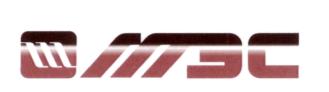 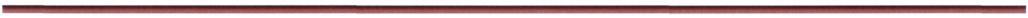    УТВЕРЖДАЮ                                                                            Председатель постоянно                                                                               действующей Закупочной комиссии                                                               АО «Магаданэлектросеть»                                                                                    _______________В.Д. Дробот      «____» ________________2022гДОКУМЕНТАЦИЯО проведении запроса предложений в электронной форме на право заключения договора на выполнение работ по технологическому присоединению объекта«Строительство многоквартирных домов по Колымскому шоссе в городе Магадане, КЛ-10кВ с установкой ТП-630-10/0,4кВ».  ( ЗП № 84 от 21.06.2022г).Заместитель председателя:Зам. главного инженера по ремонту – начальник ПТС	_____________________Свинцицкий А.А.Члены комиссии:Главный бухгалтер_____________________Кокшарова Е.А.Зам. генерального директора по ЭиФ - начальник ФЭО_____________________Белушенко Н.В.Начальник службы закупок и обеспечения ресурсами_____________________Ольшак О.В.Зам. начальника ЮО_____________________Самарина А.С.Зам. начальника службы закупок и обеспечения ресурсами ____________________Сбитнева Е.В.«           »                               2022 г.Инициатор договора___________________   г. Магадан2022 г.№ п/пНаименование СодержаниеСодержаниеСодержание ЗаказчикАкционерное общество «Магаданэлектросеть»Место нахождения: Россия, 685030, Российская Федерация, Магаданская область,  г. Магадан, ул. Пролетарская, д.98.Почтовый адрес: Россия, 685030, Российская Федерация, Магаданская область,  г. Магадан, ул. Пролетарская, д.98.Акционерное общество «Магаданэлектросеть»Место нахождения: Россия, 685030, Российская Федерация, Магаданская область,  г. Магадан, ул. Пролетарская, д.98.Почтовый адрес: Россия, 685030, Российская Федерация, Магаданская область,  г. Магадан, ул. Пролетарская, д.98.Акционерное общество «Магаданэлектросеть»Место нахождения: Россия, 685030, Российская Федерация, Магаданская область,  г. Магадан, ул. Пролетарская, д.98.Почтовый адрес: Россия, 685030, Российская Федерация, Магаданская область,  г. Магадан, ул. Пролетарская, д.98.Контактное лицоНачальник СЗ и ОР – Ольшак Ольга Владимировна.Контактный телефон: 8 (4132) 201036.Адрес электронной почты: sbitneva@oaomes.ruПо предмету закупки:И.о. начальника производственно-технической службыЧерешнев Алексей ИгоревичТел. 8 (4132) 60-61-20, 60-06-85.Факс 8(4132) 20-10-40.Начальник СЗ и ОР – Ольшак Ольга Владимировна.Контактный телефон: 8 (4132) 201036.Адрес электронной почты: sbitneva@oaomes.ruПо предмету закупки:И.о. начальника производственно-технической службыЧерешнев Алексей ИгоревичТел. 8 (4132) 60-61-20, 60-06-85.Факс 8(4132) 20-10-40.Начальник СЗ и ОР – Ольшак Ольга Владимировна.Контактный телефон: 8 (4132) 201036.Адрес электронной почты: sbitneva@oaomes.ruПо предмету закупки:И.о. начальника производственно-технической службыЧерешнев Алексей ИгоревичТел. 8 (4132) 60-61-20, 60-06-85.Факс 8(4132) 20-10-40.Способ закупки Запрос предложений в электронной формеЗапрос предложений в электронной формеЗапрос предложений в электронной формеФорма закупкиОткрытая, электроннаяОткрытая, электроннаяОткрытая, электроннаяЭлектронная торговая площадкаНастоящая Документация вместе с Извещением о проведении процедуры закупки размещена на Официальном сайте Единой информационной системы в сфере закупок, расположенном в сети Интернет по адресу www.zakupki.gov.ru (далее ЕИС) и на электронной площадке «roseltorg», расположенной в сети Интернет по адресу http://www.roseltorg.ru (далее – ЭТП) в соответствии с правилами и с использованием функционала которой, проводится процедура закупки.Настоящая Документация вместе с Извещением о проведении процедуры закупки размещена на Официальном сайте Единой информационной системы в сфере закупок, расположенном в сети Интернет по адресу www.zakupki.gov.ru (далее ЕИС) и на электронной площадке «roseltorg», расположенной в сети Интернет по адресу http://www.roseltorg.ru (далее – ЭТП) в соответствии с правилами и с использованием функционала которой, проводится процедура закупки.Настоящая Документация вместе с Извещением о проведении процедуры закупки размещена на Официальном сайте Единой информационной системы в сфере закупок, расположенном в сети Интернет по адресу www.zakupki.gov.ru (далее ЕИС) и на электронной площадке «roseltorg», расположенной в сети Интернет по адресу http://www.roseltorg.ru (далее – ЭТП) в соответствии с правилами и с использованием функционала которой, проводится процедура закупки.Участники закупкиУчастником настоящей закупки может быть любое юридическое лицо или несколько юридических лиц, выступающих на стороне одного участника закупки, независимо от организационно-правовой формы, формы собственности, места нахождения и места происхождения капитала либо любое физическое лицо или несколько физических лиц, выступающих на стороне одного участника закупки, в том числе индивидуальный предприниматель или несколько индивидуальных предпринимателей, выступающих на стороне одного участника закупки, которые соответствуют требованиям, установленным Положением о закупке, настоящей Документацией о закупке и законодательством Российской Федерации.Участником настоящей закупки может быть любое юридическое лицо или несколько юридических лиц, выступающих на стороне одного участника закупки, независимо от организационно-правовой формы, формы собственности, места нахождения и места происхождения капитала либо любое физическое лицо или несколько физических лиц, выступающих на стороне одного участника закупки, в том числе индивидуальный предприниматель или несколько индивидуальных предпринимателей, выступающих на стороне одного участника закупки, которые соответствуют требованиям, установленным Положением о закупке, настоящей Документацией о закупке и законодательством Российской Федерации.Участником настоящей закупки может быть любое юридическое лицо или несколько юридических лиц, выступающих на стороне одного участника закупки, независимо от организационно-правовой формы, формы собственности, места нахождения и места происхождения капитала либо любое физическое лицо или несколько физических лиц, выступающих на стороне одного участника закупки, в том числе индивидуальный предприниматель или несколько индивидуальных предпринимателей, выступающих на стороне одного участника закупки, которые соответствуют требованиям, установленным Положением о закупке, настоящей Документацией о закупке и законодательством Российской Федерации.Дополнительные (специальные и/или квалификационные) требования к наличию у участника специальных допусков и разрешений, установленных в соответствии с законодательством и касающихся исполнения обязательств по предмету договораУчастник закупки должен:                                               Участник должен быть зарегистрированным в установленном порядке и иметь действующее свидетельство о допуске к работам, оказывающим влияние на безопасность объектов капитального строительства, выданное саморегулируемой  организацией.Обладать опытом выполнения аналогичных по структуре и составу выполняемых работ не менее 2 лет и иметь за этот период не менее одного завершенного проекта аналогичного типа по структуре и составу выполняемых работ.Участник закупки должен:                                               Участник должен быть зарегистрированным в установленном порядке и иметь действующее свидетельство о допуске к работам, оказывающим влияние на безопасность объектов капитального строительства, выданное саморегулируемой  организацией.Обладать опытом выполнения аналогичных по структуре и составу выполняемых работ не менее 2 лет и иметь за этот период не менее одного завершенного проекта аналогичного типа по структуре и составу выполняемых работ.Участник закупки должен:                                               Участник должен быть зарегистрированным в установленном порядке и иметь действующее свидетельство о допуске к работам, оказывающим влияние на безопасность объектов капитального строительства, выданное саморегулируемой  организацией.Обладать опытом выполнения аналогичных по структуре и составу выполняемых работ не менее 2 лет и иметь за этот период не менее одного завершенного проекта аналогичного типа по структуре и составу выполняемых работ.Предмет договора, объем работВыполнение работ по технологическому присоединению объекта «Строительство многоквартирных домов по Колымскому шоссе в городе Магадане, КЛ-10кВ с установкой ТП-630-10/0,4кВ»Объем выполняемых работ  определен в Приложении 1 «Техническое задание» к закупочной документации.Выполнение работ по технологическому присоединению объекта «Строительство многоквартирных домов по Колымскому шоссе в городе Магадане, КЛ-10кВ с установкой ТП-630-10/0,4кВ»Объем выполняемых работ  определен в Приложении 1 «Техническое задание» к закупочной документации.Выполнение работ по технологическому присоединению объекта «Строительство многоквартирных домов по Колымскому шоссе в городе Магадане, КЛ-10кВ с установкой ТП-630-10/0,4кВ»Объем выполняемых работ  определен в Приложении 1 «Техническое задание» к закупочной документации.Сроки выполнения работНачало выполнения работ – с даты заключения договораОкончание выполнения работ – 30.09.2022гНачало выполнения работ – с даты заключения договораОкончание выполнения работ – 30.09.2022гНачало выполнения работ – с даты заключения договораОкончание выполнения работ – 30.09.2022гМесто выполнения работг. Магадан, в районе Колымского шоссе 15Аг. Магадан, в районе Колымского шоссе 15Аг. Магадан, в районе Колымского шоссе 15АУсловия выполнения работУсловия выполнения работ определены в Приложении 1 «Техническое задание» к закупочной документации.Условия выполнения работ определены в Приложении 1 «Техническое задание» к закупочной документации.Условия выполнения работ определены в Приложении 1 «Техническое задание» к закупочной документации.Начальная (максимальная) цена договора,  являющегося предметом закупки10 455 692 (десять миллионов четыреста пятьдесят пять тысяч шестьсот девяносто два) руб. 23 коп. с учетом НДС 20%.8 713 076 (восемь миллионов семьсот тринадцать тысяч семьдесят шесть) руб. 86 коп. без учета НДС.Цена, предложенная участником закупки, не должна превышать установленную начальную (максимальную) цену.Участники закупки, применяющие упрощенную систему налогообложения, которые не являются плательщиками НДС согласно п. 2 ст. 346.11 НК РФ, начальную (максимальную) цену Договора должны указывать без НДС.В качестве единого базиса сравнения ценовых предложений, обеспечения равной и объективной оценки заявок, обеспечения равноправия, справедливости, отсутствия дискриминации и необоснованных ограничений конкуренции по отношению к участникам закупки, а также в целях экономически эффективного расходования денежных средств и реализации мер, направленных на сокращение издержек заказчика, сравнение предложений проводится по цене без учета НДС. Сопоставление осуществляется методом математического сравнения.Оценочная стоимость применяется только для целей оценки заявок на участие в процедуре закупки и не оказывает влияния на цену заключаемого договора.10 455 692 (десять миллионов четыреста пятьдесят пять тысяч шестьсот девяносто два) руб. 23 коп. с учетом НДС 20%.8 713 076 (восемь миллионов семьсот тринадцать тысяч семьдесят шесть) руб. 86 коп. без учета НДС.Цена, предложенная участником закупки, не должна превышать установленную начальную (максимальную) цену.Участники закупки, применяющие упрощенную систему налогообложения, которые не являются плательщиками НДС согласно п. 2 ст. 346.11 НК РФ, начальную (максимальную) цену Договора должны указывать без НДС.В качестве единого базиса сравнения ценовых предложений, обеспечения равной и объективной оценки заявок, обеспечения равноправия, справедливости, отсутствия дискриминации и необоснованных ограничений конкуренции по отношению к участникам закупки, а также в целях экономически эффективного расходования денежных средств и реализации мер, направленных на сокращение издержек заказчика, сравнение предложений проводится по цене без учета НДС. Сопоставление осуществляется методом математического сравнения.Оценочная стоимость применяется только для целей оценки заявок на участие в процедуре закупки и не оказывает влияния на цену заключаемого договора.10 455 692 (десять миллионов четыреста пятьдесят пять тысяч шестьсот девяносто два) руб. 23 коп. с учетом НДС 20%.8 713 076 (восемь миллионов семьсот тринадцать тысяч семьдесят шесть) руб. 86 коп. без учета НДС.Цена, предложенная участником закупки, не должна превышать установленную начальную (максимальную) цену.Участники закупки, применяющие упрощенную систему налогообложения, которые не являются плательщиками НДС согласно п. 2 ст. 346.11 НК РФ, начальную (максимальную) цену Договора должны указывать без НДС.В качестве единого базиса сравнения ценовых предложений, обеспечения равной и объективной оценки заявок, обеспечения равноправия, справедливости, отсутствия дискриминации и необоснованных ограничений конкуренции по отношению к участникам закупки, а также в целях экономически эффективного расходования денежных средств и реализации мер, направленных на сокращение издержек заказчика, сравнение предложений проводится по цене без учета НДС. Сопоставление осуществляется методом математического сравнения.Оценочная стоимость применяется только для целей оценки заявок на участие в процедуре закупки и не оказывает влияния на цену заключаемого договора.Порядок формирования цены договора Цена заявки должна включать все налоги, пошлины и иные обязательные платежи, подлежащие уплате в соответствии с нормами законодательства, при исполнении договора, заключенного по итогам процедуры.Работы выполняются с использованием материалов Подрядчика (в соответствии с проектной документацией).Цена заявки должна включать все налоги, пошлины и иные обязательные платежи, подлежащие уплате в соответствии с нормами законодательства, при исполнении договора, заключенного по итогам процедуры.Работы выполняются с использованием материалов Подрядчика (в соответствии с проектной документацией).Цена заявки должна включать все налоги, пошлины и иные обязательные платежи, подлежащие уплате в соответствии с нормами законодательства, при исполнении договора, заключенного по итогам процедуры.Работы выполняются с использованием материалов Подрядчика (в соответствии с проектной документацией).Форма, сроки и порядок оплаты Оплата по договору производится путем перечисления денежных средств на расчетный счет Подрядчика, в следующем порядке: Заказчик производит аванс в размере 30% от стоимости договора в течение 10 рабочих дней со дня подписания договора. Окончательный расчет по договору осуществляется в течение 7 рабочих дней после подписания обеими Сторонами Акта о приемке выполненных работ (по форме КС-2), справки о стоимости выполненных работ и затрат (по форме КС-3), получения Заказчиком надлежащим образом оформленных оригиналов счетов и счетов-фактур, а также документов, подтверждающих фактическое выполнение работ.Оплата по договору производится путем перечисления денежных средств на расчетный счет Подрядчика, в следующем порядке: Заказчик производит аванс в размере 30% от стоимости договора в течение 10 рабочих дней со дня подписания договора. Окончательный расчет по договору осуществляется в течение 7 рабочих дней после подписания обеими Сторонами Акта о приемке выполненных работ (по форме КС-2), справки о стоимости выполненных работ и затрат (по форме КС-3), получения Заказчиком надлежащим образом оформленных оригиналов счетов и счетов-фактур, а также документов, подтверждающих фактическое выполнение работ.Оплата по договору производится путем перечисления денежных средств на расчетный счет Подрядчика, в следующем порядке: Заказчик производит аванс в размере 30% от стоимости договора в течение 10 рабочих дней со дня подписания договора. Окончательный расчет по договору осуществляется в течение 7 рабочих дней после подписания обеими Сторонами Акта о приемке выполненных работ (по форме КС-2), справки о стоимости выполненных работ и затрат (по форме КС-3), получения Заказчиком надлежащим образом оформленных оригиналов счетов и счетов-фактур, а также документов, подтверждающих фактическое выполнение работ.Официальный язык процедурыРусскийРусскийРусскийВалюта процедурыРоссийский рубльРоссийский рубльРоссийский рубльТребования, предъявляемые к Участникам закупочной процедуры и перечень документов, предоставляемых Участниками закупочной процедуры для подтверждения их соответствия установленным требованиямПри осуществлении запроса предложений в электронной форме устанавливаются следующие обязательные требования к участникам закупки:1) соответствие участников закупки требованиям, устанавливаемым в соответствии с законодательством Российской Федерации к лицам, осуществляющим поставку товаров;2) не проведение ликвидации участника закупки - юридического лица и отсутствие решения арбитражного суда о признании участника закупки - юридического лица, индивидуального предпринимателя банкротом и об открытии конкурсного производства;3) не приостановление деятельности участника закупки в порядке, предусмотренном Кодексом Российской Федерации об административных правонарушениях, на день подачи заявки на участие в запросе предложений или заявки на участие в аукционе;4) отсутствие у участника закупки задолженности по начисленным налогам, сборам и иным обязательным платежам в бюджеты любого уровня или государственные внебюджетные фонды за прошедший календарный год, размер которой превышает двадцать пять процентов балансовой стоимости активов участника закупки по данным бухгалтерской отчетности за последний завершенный отчетный период. Участник закупки считается соответствующим установленному требованию в случае, если он обжалует наличие указанной задолженности в соответствии с законодательством Российской Федерации и решение по такой жалобе на день рассмотрения заявки на участие в закупки не принято;5)  отсутствие сведений об Участнике в реестре недобросовестных поставщиков;6) обладать необходимыми профессиональными знаниями, иметь ресурсные возможности: Участники закупочной процедуры должны соответствовать следующим квалификационным требованиям:а) должен иметь опыт оказания аналогичных услуг/работ (желательно наличие за последние 2 года не менее 2 завершенных аналогичных договоров по оказываемым услугам/работам);б) должен иметь собственные либо привлеченные квалифицированные кадровые ресурсыПри осуществлении запроса предложений в электронной форме устанавливаются следующие обязательные требования к участникам закупки:1) соответствие участников закупки требованиям, устанавливаемым в соответствии с законодательством Российской Федерации к лицам, осуществляющим поставку товаров;2) не проведение ликвидации участника закупки - юридического лица и отсутствие решения арбитражного суда о признании участника закупки - юридического лица, индивидуального предпринимателя банкротом и об открытии конкурсного производства;3) не приостановление деятельности участника закупки в порядке, предусмотренном Кодексом Российской Федерации об административных правонарушениях, на день подачи заявки на участие в запросе предложений или заявки на участие в аукционе;4) отсутствие у участника закупки задолженности по начисленным налогам, сборам и иным обязательным платежам в бюджеты любого уровня или государственные внебюджетные фонды за прошедший календарный год, размер которой превышает двадцать пять процентов балансовой стоимости активов участника закупки по данным бухгалтерской отчетности за последний завершенный отчетный период. Участник закупки считается соответствующим установленному требованию в случае, если он обжалует наличие указанной задолженности в соответствии с законодательством Российской Федерации и решение по такой жалобе на день рассмотрения заявки на участие в закупки не принято;5)  отсутствие сведений об Участнике в реестре недобросовестных поставщиков;6) обладать необходимыми профессиональными знаниями, иметь ресурсные возможности: Участники закупочной процедуры должны соответствовать следующим квалификационным требованиям:а) должен иметь опыт оказания аналогичных услуг/работ (желательно наличие за последние 2 года не менее 2 завершенных аналогичных договоров по оказываемым услугам/работам);б) должен иметь собственные либо привлеченные квалифицированные кадровые ресурсыПри осуществлении запроса предложений в электронной форме устанавливаются следующие обязательные требования к участникам закупки:1) соответствие участников закупки требованиям, устанавливаемым в соответствии с законодательством Российской Федерации к лицам, осуществляющим поставку товаров;2) не проведение ликвидации участника закупки - юридического лица и отсутствие решения арбитражного суда о признании участника закупки - юридического лица, индивидуального предпринимателя банкротом и об открытии конкурсного производства;3) не приостановление деятельности участника закупки в порядке, предусмотренном Кодексом Российской Федерации об административных правонарушениях, на день подачи заявки на участие в запросе предложений или заявки на участие в аукционе;4) отсутствие у участника закупки задолженности по начисленным налогам, сборам и иным обязательным платежам в бюджеты любого уровня или государственные внебюджетные фонды за прошедший календарный год, размер которой превышает двадцать пять процентов балансовой стоимости активов участника закупки по данным бухгалтерской отчетности за последний завершенный отчетный период. Участник закупки считается соответствующим установленному требованию в случае, если он обжалует наличие указанной задолженности в соответствии с законодательством Российской Федерации и решение по такой жалобе на день рассмотрения заявки на участие в закупки не принято;5)  отсутствие сведений об Участнике в реестре недобросовестных поставщиков;6) обладать необходимыми профессиональными знаниями, иметь ресурсные возможности: Участники закупочной процедуры должны соответствовать следующим квалификационным требованиям:а) должен иметь опыт оказания аналогичных услуг/работ (желательно наличие за последние 2 года не менее 2 завершенных аналогичных договоров по оказываемым услугам/работам);б) должен иметь собственные либо привлеченные квалифицированные кадровые ресурсыДокументы, подтверждающие соответствие участника дополнительным требованиямУчастник в составе заявки, для подтверждения соответствия требованиям, установленным в пункте 5.1.7 настоящего раздела должен представить в составе заявки  действующее свидетельство о допуске к работам, оказывающим влияние на безопасность объектов капитального строительства, выданное саморегулируемой  организациейУчастник в составе заявки, для подтверждения соответствия требованиям, установленным в пункте 5.1.7 настоящего раздела должен представить в составе заявки  действующее свидетельство о допуске к работам, оказывающим влияние на безопасность объектов капитального строительства, выданное саморегулируемой  организациейУчастник в составе заявки, для подтверждения соответствия требованиям, установленным в пункте 5.1.7 настоящего раздела должен представить в составе заявки  действующее свидетельство о допуске к работам, оказывающим влияние на безопасность объектов капитального строительства, выданное саморегулируемой  организациейТребования к содержанию, форме, оформлению и составу заявки на участие в запросе предложений в электронной форме:Заявка на участие в процедуре закупки состоит из следующих документов:5.1.17.1 Заявка на участие в запросе предложений, приведенной в настоящей документации (форма № 1).5.1.17.2 Анкета в соответствии по форме, приведенной в настоящей документации (форма № 2).5.1.17.3 Полученная не ранее чем за тридцать дней до даты размещения в ЕИС извещения о проведении запроса предложений выписка из ЕГРЮЛ (для юридического лица) или выписка из ЕГРИП (для индивидуального предпринимателя) или документов, удостоверяющих личность (для физического лица).   В случае предоставления Выписки из Единого государственного реестра юридических лиц, сформированной с использованием сервиса в сети Интернет, подписанной усиленной квалифицированной электронной подписью соответствующего подразделения Федеральной налоговой службы, Участник дополнительно загружает на ЭТП данный документ в электронном виде отдельным файлом.5.1.17.4 Документ, подтверждающий полномочия лица на осуществление действий от имени Участника закупочной процедуры - юридического лица (копия решения о назначении или об избрании, приказа о назначении физического лица на должность, в соответствии с которым такое физическое лицо обладает правом действовать от имени Участника закупочной процедуры без доверенности (далее по тексту - руководитель). В случае, если от имени Участника закупочной процедуры действует иное лицо, заявка должна содержать также доверенность на осуществление действий от имени Участника закупочной процедуры, заверенную печатью и подписанную руководителем Участника закупочной процедуры (для юридических лиц) или уполномоченным этим руководителем лицом, либо нотариально заверенную копию такой доверенности. В случае если указанная доверенность подписана лицом, уполномоченным руководителем Участника закупочной процедуры, заявка должна содержать также документ, подтверждающий полномочия такого лица (форма№3).5.1.17.5 Копии учредительных документов в действующей редакции с приложением имеющихся изменений;
5.1.17.6 Копия Свидетельства о постановке на учет в налоговом органе юридического лица по месту нахождения на территории Российской Федерации.5.1.17.7 Копия Свидетельства о государственной регистрации юридического лица.
5.1.17.8 Решение об одобрении крупной сделки, или заверенная участником копия такого решения, если для участника размещения заказа, договор, который с ним может быть заключен по результатам закупки, является крупной сделкой (в случае если для данного участника оказание услуг, являющихся предметом договора, не являются крупной сделкой, участник процедуры закупки представляет соответствующее письмо).5.1.17.9 Декларация соответствия участника запроса предложений (форма №8).5.1.17.10 Справка о перечне и объемах выполнения аналогичных договоров по форме и в соответствии с инструкциями, приведенными в настоящей Документации (форма №6) с приложением копий документов, подтверждающих сведения, указанные в «Справке о перечне и объемах исполнения аналогичных договоров», а именно – копии актов выполненных работ, подписанные с двух Сторон.5.1.17.11 Справка о кадровых ресурсах, которые будут привлечены в ходе выполнения Договора, по установленной в настоящей Документации по запросу предложений (форма №7).5.1.17.12Протокол разногласий к договору (форма №9).5.1.17.13Опись документов, представляемых, для участия в процедуре закупки способом запроса предложений (форма №10).
   Участник закупочной процедуры вправе подать только одну заявку на участие в запросе предложений в электронной форме. В случае установления факта подачи одним Участником закупочной процедуры двух и более заявок на участие в запросе предложений при условии, что поданные ранее заявки этим Участником закупочной процедуры не отозваны, все заявки такого Участника закупочной процедуры не рассматриваются.   Каждый документ, входящий в заявку (за исключением нотариально заверенных копий документов) должен быть скреплен печатью организации (для участника закупки - юридического лица).Заявка на участие в процедуре закупки состоит из следующих документов:5.1.17.1 Заявка на участие в запросе предложений, приведенной в настоящей документации (форма № 1).5.1.17.2 Анкета в соответствии по форме, приведенной в настоящей документации (форма № 2).5.1.17.3 Полученная не ранее чем за тридцать дней до даты размещения в ЕИС извещения о проведении запроса предложений выписка из ЕГРЮЛ (для юридического лица) или выписка из ЕГРИП (для индивидуального предпринимателя) или документов, удостоверяющих личность (для физического лица).   В случае предоставления Выписки из Единого государственного реестра юридических лиц, сформированной с использованием сервиса в сети Интернет, подписанной усиленной квалифицированной электронной подписью соответствующего подразделения Федеральной налоговой службы, Участник дополнительно загружает на ЭТП данный документ в электронном виде отдельным файлом.5.1.17.4 Документ, подтверждающий полномочия лица на осуществление действий от имени Участника закупочной процедуры - юридического лица (копия решения о назначении или об избрании, приказа о назначении физического лица на должность, в соответствии с которым такое физическое лицо обладает правом действовать от имени Участника закупочной процедуры без доверенности (далее по тексту - руководитель). В случае, если от имени Участника закупочной процедуры действует иное лицо, заявка должна содержать также доверенность на осуществление действий от имени Участника закупочной процедуры, заверенную печатью и подписанную руководителем Участника закупочной процедуры (для юридических лиц) или уполномоченным этим руководителем лицом, либо нотариально заверенную копию такой доверенности. В случае если указанная доверенность подписана лицом, уполномоченным руководителем Участника закупочной процедуры, заявка должна содержать также документ, подтверждающий полномочия такого лица (форма№3).5.1.17.5 Копии учредительных документов в действующей редакции с приложением имеющихся изменений;
5.1.17.6 Копия Свидетельства о постановке на учет в налоговом органе юридического лица по месту нахождения на территории Российской Федерации.5.1.17.7 Копия Свидетельства о государственной регистрации юридического лица.
5.1.17.8 Решение об одобрении крупной сделки, или заверенная участником копия такого решения, если для участника размещения заказа, договор, который с ним может быть заключен по результатам закупки, является крупной сделкой (в случае если для данного участника оказание услуг, являющихся предметом договора, не являются крупной сделкой, участник процедуры закупки представляет соответствующее письмо).5.1.17.9 Декларация соответствия участника запроса предложений (форма №8).5.1.17.10 Справка о перечне и объемах выполнения аналогичных договоров по форме и в соответствии с инструкциями, приведенными в настоящей Документации (форма №6) с приложением копий документов, подтверждающих сведения, указанные в «Справке о перечне и объемах исполнения аналогичных договоров», а именно – копии актов выполненных работ, подписанные с двух Сторон.5.1.17.11 Справка о кадровых ресурсах, которые будут привлечены в ходе выполнения Договора, по установленной в настоящей Документации по запросу предложений (форма №7).5.1.17.12Протокол разногласий к договору (форма №9).5.1.17.13Опись документов, представляемых, для участия в процедуре закупки способом запроса предложений (форма №10).
   Участник закупочной процедуры вправе подать только одну заявку на участие в запросе предложений в электронной форме. В случае установления факта подачи одним Участником закупочной процедуры двух и более заявок на участие в запросе предложений при условии, что поданные ранее заявки этим Участником закупочной процедуры не отозваны, все заявки такого Участника закупочной процедуры не рассматриваются.   Каждый документ, входящий в заявку (за исключением нотариально заверенных копий документов) должен быть скреплен печатью организации (для участника закупки - юридического лица).Заявка на участие в процедуре закупки состоит из следующих документов:5.1.17.1 Заявка на участие в запросе предложений, приведенной в настоящей документации (форма № 1).5.1.17.2 Анкета в соответствии по форме, приведенной в настоящей документации (форма № 2).5.1.17.3 Полученная не ранее чем за тридцать дней до даты размещения в ЕИС извещения о проведении запроса предложений выписка из ЕГРЮЛ (для юридического лица) или выписка из ЕГРИП (для индивидуального предпринимателя) или документов, удостоверяющих личность (для физического лица).   В случае предоставления Выписки из Единого государственного реестра юридических лиц, сформированной с использованием сервиса в сети Интернет, подписанной усиленной квалифицированной электронной подписью соответствующего подразделения Федеральной налоговой службы, Участник дополнительно загружает на ЭТП данный документ в электронном виде отдельным файлом.5.1.17.4 Документ, подтверждающий полномочия лица на осуществление действий от имени Участника закупочной процедуры - юридического лица (копия решения о назначении или об избрании, приказа о назначении физического лица на должность, в соответствии с которым такое физическое лицо обладает правом действовать от имени Участника закупочной процедуры без доверенности (далее по тексту - руководитель). В случае, если от имени Участника закупочной процедуры действует иное лицо, заявка должна содержать также доверенность на осуществление действий от имени Участника закупочной процедуры, заверенную печатью и подписанную руководителем Участника закупочной процедуры (для юридических лиц) или уполномоченным этим руководителем лицом, либо нотариально заверенную копию такой доверенности. В случае если указанная доверенность подписана лицом, уполномоченным руководителем Участника закупочной процедуры, заявка должна содержать также документ, подтверждающий полномочия такого лица (форма№3).5.1.17.5 Копии учредительных документов в действующей редакции с приложением имеющихся изменений;
5.1.17.6 Копия Свидетельства о постановке на учет в налоговом органе юридического лица по месту нахождения на территории Российской Федерации.5.1.17.7 Копия Свидетельства о государственной регистрации юридического лица.
5.1.17.8 Решение об одобрении крупной сделки, или заверенная участником копия такого решения, если для участника размещения заказа, договор, который с ним может быть заключен по результатам закупки, является крупной сделкой (в случае если для данного участника оказание услуг, являющихся предметом договора, не являются крупной сделкой, участник процедуры закупки представляет соответствующее письмо).5.1.17.9 Декларация соответствия участника запроса предложений (форма №8).5.1.17.10 Справка о перечне и объемах выполнения аналогичных договоров по форме и в соответствии с инструкциями, приведенными в настоящей Документации (форма №6) с приложением копий документов, подтверждающих сведения, указанные в «Справке о перечне и объемах исполнения аналогичных договоров», а именно – копии актов выполненных работ, подписанные с двух Сторон.5.1.17.11 Справка о кадровых ресурсах, которые будут привлечены в ходе выполнения Договора, по установленной в настоящей Документации по запросу предложений (форма №7).5.1.17.12Протокол разногласий к договору (форма №9).5.1.17.13Опись документов, представляемых, для участия в процедуре закупки способом запроса предложений (форма №10).
   Участник закупочной процедуры вправе подать только одну заявку на участие в запросе предложений в электронной форме. В случае установления факта подачи одним Участником закупочной процедуры двух и более заявок на участие в запросе предложений при условии, что поданные ранее заявки этим Участником закупочной процедуры не отозваны, все заявки такого Участника закупочной процедуры не рассматриваются.   Каждый документ, входящий в заявку (за исключением нотариально заверенных копий документов) должен быть скреплен печатью организации (для участника закупки - юридического лица).Копии документов на применяемые материалы/оборудование, которые исполнитель обязан передать заказчику в ходе исполнения договораНе требуетсяНе требуетсяНе требуетсяОбеспечение  заявки на участие в процедуре закупкиНе требуетсяНе требуетсяНе требуетсяФорма обеспеченияНе требуетсяНе требуетсяНе требуетсяРазмер и валюта обеспеченияНе требуетсяНе требуетсяНе требуетсяРеквизиты для перечисленияобеспеченияНе требуетсяНе требуетсяНе требуетсяСрок и порядок предоставления обеспеченияНе требуетсяНе требуетсяНе требуетсяФорма и порядок предоставления участникам закупки разъяснений положений документации о закупкеВ соответствии с регламентом ЕЭТПВ соответствии с регламентом ЕЭТПВ соответствии с регламентом ЕЭТПДата начала и дата окончания срока предоставления разъяснений положений извещения и/или документацииДата начала предоставления разъяснений:«22» июня  2022 годаДата окончания предоставления разъяснений:«28» июня 2022 годаДата начала предоставления разъяснений:«22» июня  2022 годаДата окончания предоставления разъяснений:«28» июня 2022 годаДата начала предоставления разъяснений:«22» июня  2022 годаДата окончания предоставления разъяснений:«28» июня 2022 годаМесто,  дата начала и дата окончания срока подачи заявок участникамиМесто подачиЭТП по адресу: http://www.roseltorg.ruЭТП по адресу: http://www.roseltorg.ruМесто,  дата начала и дата окончания срока подачи заявок участникамиНачало подачиМесто,  дата начала и дата окончания срока подачи заявок участникамиОкончание подачи10 часов 00 минут (по местному времени Заказчика)«04» июля 2022 года10 часов 00 минут (по местному времени Заказчика)«04» июля 2022 годаМесто, дата и время открытия доступа к заявкам участниковЭТП по адресу: http://www.roseltorg.ru 10 часов 00 минут (по местному времени Заказчика) «04» июля 2022 годаЭТП по адресу: http://www.roseltorg.ru 10 часов 00 минут (по местному времени Заказчика) «04» июля 2022 годаЭТП по адресу: http://www.roseltorg.ru 10 часов 00 минут (по местному времени Заказчика) «04» июля 2022 годаМесто и дата рассмотрения заявок и подведения итоговРассмотрение заявокРассмотрение заявок г. Магадан, ул. Пролетарская, 98.04 июля 2022г. в 10:00 (по местному времени заказчика закупки), или иное время по решению Заказчика.Место и дата рассмотрения заявок и подведения итоговПодведение итоговПодведение итоговг. Магадан, ул. Пролетарская, 98.05 июля 2022г. в 10:00 (по местному времени заказчика закупки), или иное время по решению Заказчика.Критерии оценки заявок участников1.Цена договора (итоговая стоимость на выполняемые работы), (вес критерия 70%)Опыт Участника, (вес критерия 30%)1.Цена договора (итоговая стоимость на выполняемые работы), (вес критерия 70%)Опыт Участника, (вес критерия 30%)1.Цена договора (итоговая стоимость на выполняемые работы), (вес критерия 70%)Опыт Участника, (вес критерия 30%)Порядок оценкиПорядок оценки заявок изложен в пункте 5.2.Порядок оценки заявок изложен в пункте 5.2.Порядок оценки заявок изложен в пункте 5.2.Документы, подтверждающие соответствие оценочным критериямДля подтверждения соответствия оценочным критериям участник должен (может) включить в состав своей заявки следующие документы:1 Справка о выполнении аналогичных предмету закупки (сопоставимых) по характеру и объему договоров за последние два полных года с кратким описанием предмета договора, указанием номера, даты и цены договора/контракта, реквизитов Заказчика, возможно указание незавершенных договоров (для возможной последующей проверки заказчиком) по установленной в настоящей Документации форме (раздел 8 настоящей Документации) с приложением копий документов, подтверждающих сведения, указанные в «Справке о перечне и объемах исполнения аналогичных договоров», а именно – копии актов выполненных работ, подписанные с двух Сторон.Отсутствие в составе заявки на участие требуемых для оценки и сопоставления заявок сведений и подтверждающих их документов не является основанием для отклонения заявки на участие в процедуре закупке, такой заявке по соответствующим критериям оценки будет присвоено 0 баллов. Для подтверждения соответствия оценочным критериям участник должен (может) включить в состав своей заявки следующие документы:1 Справка о выполнении аналогичных предмету закупки (сопоставимых) по характеру и объему договоров за последние два полных года с кратким описанием предмета договора, указанием номера, даты и цены договора/контракта, реквизитов Заказчика, возможно указание незавершенных договоров (для возможной последующей проверки заказчиком) по установленной в настоящей Документации форме (раздел 8 настоящей Документации) с приложением копий документов, подтверждающих сведения, указанные в «Справке о перечне и объемах исполнения аналогичных договоров», а именно – копии актов выполненных работ, подписанные с двух Сторон.Отсутствие в составе заявки на участие требуемых для оценки и сопоставления заявок сведений и подтверждающих их документов не является основанием для отклонения заявки на участие в процедуре закупке, такой заявке по соответствующим критериям оценки будет присвоено 0 баллов. Для подтверждения соответствия оценочным критериям участник должен (может) включить в состав своей заявки следующие документы:1 Справка о выполнении аналогичных предмету закупки (сопоставимых) по характеру и объему договоров за последние два полных года с кратким описанием предмета договора, указанием номера, даты и цены договора/контракта, реквизитов Заказчика, возможно указание незавершенных договоров (для возможной последующей проверки заказчиком) по установленной в настоящей Документации форме (раздел 8 настоящей Документации) с приложением копий документов, подтверждающих сведения, указанные в «Справке о перечне и объемах исполнения аналогичных договоров», а именно – копии актов выполненных работ, подписанные с двух Сторон.Отсутствие в составе заявки на участие требуемых для оценки и сопоставления заявок сведений и подтверждающих их документов не является основанием для отклонения заявки на участие в процедуре закупке, такой заявке по соответствующим критериям оценки будет присвоено 0 баллов. Срок и порядок заключения договораДоговор заключается не ранее, чем через 10 дней и не позднее чем через 20 дней с даты размещения итогового протокола в ЕИС. Договор заключается в электронной форме.Договор заключается не ранее, чем через 10 дней и не позднее чем через 20 дней с даты размещения итогового протокола в ЕИС. Договор заключается в электронной форме.Договор заключается не ранее, чем через 10 дней и не позднее чем через 20 дней с даты размещения итогового протокола в ЕИС. Договор заключается в электронной форме.Обеспечение исполнения договораНе требуетсяНе требуетсяНе требуетсяРазмер обеспеченияНе требуетсяНе требуетсяНе требуетсяСрок и порядок предоставленияобеспеченияНе требуетсяНе требуетсяНе требуетсяОбеспечение возврата авансаНе требуетсяНе требуетсяНе требуетсяСрок предоставленияобеспеченияНе требуетсяНе требуетсяНе требуетсяОбеспечение гарантийных обязательствНе требуетсяНе требуетсяНе требуетсяРазмер и валютаобеспеченияНе требуетсяНе требуетсяНе требуетсяСрок предоставленияобеспеченияНе установленоНе установленоНе установленоСведения о возможности подачи альтернативных предложенийПодача альтернативных предложений не допускаетсяПодача альтернативных предложений не допускаетсяПодача альтернативных предложений не допускаетсяСведения о предоставлении преференций / установлении приоритета товаров российского происхожденияВ соответствии с пунктом 4.1.3Приоритет устанавливается с учетом положений Генерального соглашения по тарифам и торговле 1994 года и Договора о Евразийском экономическом союзе от 29 мая 2014 г.В соответствии с пунктом 4.1.3Приоритет устанавливается с учетом положений Генерального соглашения по тарифам и торговле 1994 года и Договора о Евразийском экономическом союзе от 29 мая 2014 г.В соответствии с пунктом 4.1.3Приоритет устанавливается с учетом положений Генерального соглашения по тарифам и торговле 1994 года и Договора о Евразийском экономическом союзе от 29 мая 2014 г.Предоставление копий заявок на бумажных носителяхНе требуется Не требуется Не требуется № п/пНаименование критерияВес (значимость) критерия, в %Весовой коэффициент значимостиМаксимально возможный балл по критерию1Цена договора(итоговая стоимость)700,70702Опыт участника закупки300,3030№
п/пПредмет оценкиПринцип учета критерияЗначение показателя (баллы)1.Опыт исполнения обязательств оценивается количеством предоставленных Участником закупки выполненных договоров от Заказчиков за последние 2 года, предшествующие дате размещения конкурентной закупки (при невозможности определить срок  выполнения работ, в случае если, срок действия договора не истек - такой договор не учитывается).Представленные договоры оцениваются при соблюдении следующих параметров:- Соответствие тематики предмету закупки, в соответствии с требованиями об опыте Участника, указанными в Документации;- Наличие копии (позволяющей идентифицировать: предмет Договора, срок исполнения Договора, объем/стоимость выполнения работ выполненного договора (в соответствии со Справкой об опыте выполнения аналогичных работ и  оформляемых Актов о приемке выполненных работ (по форме КС-2), или иных документов, подтверждающих фактическое выполнение  подтверждающих полное исполнение такого договора.За каждый договор - 5 баллов.  Максимальный балл - 100. № п/пНаименование оцениваемого параметраПредложение / описание участникаПримечание (инструкция по заполнению)Цена договора Указывается цена договора (цифрами и словами, с учетом всех налогов и других обязательных платежей, подлежащих уплате в соответствии с нормами законодательства, в том числе указывается в отдельности: сумма НДС в % и рублях, если участник находится на общем режиме налогообложения) №п/пНаименование документаКол-волистов…[перечислить и указать объем каждого из прилагаемых к заявке документов]Всего листов:№ п/пТребования заказчика в соответствии с техническим заданиемПредложение участника[указать требования заказчика в точном соответствии с техническим заданием][указывается техническое предложение участника]……№
п/пНаименованиеСведения об Участнике 
(заполняется Участником)Организационно-правовая форма, наименование, дата регистрацииАдрес места нахождения (в соответствии с учредительными документами)Почтовый адресАдрес фактического места нахожденияДолжность, Ф.И.О., избранного (назначенного) на должность единоличного исполнительного органа юридического лица, либо иного лица, имеющего право без доверенности действовать от имени данного юридического лицаТелефоны (с указанием кодов страны, города)Факс (с указанием кодов страны, города)Факс, работающий в автоматическом режиме приемаАдрес электронной почтыWeb-сайтОГРНИНН/КППОКПО, ОКТМОБанковские реквизиты(наименование и адрес банка, номер расчетного счета Участника в банке, телефоны банка, прочие банковские реквизиты)Филиалы(наименования, адреса местонахождения)Свидетельство о внесении в Единый государственный реестр юридических лиц или индивидуальных предпринимателей (дата, номер, кем выдано)Фамилия, Имя и Отчество, должность, телефон контактного лица, уполномоченного по взаимодействию с ОрганизаторомАдрес электронной почты контактного лица№ п/пРаздел документацииСсылка на пункт документации, положения которого следует разъяснитьСодержание запроса на разъяснение положений документации№п/пСроки выполнения (год и месяц начала выполнения — год и месяц фактического или планируемого окончания выполнения, для незавершенных договоров — процент выполнения)Заказчик 
(наименование, адрес, контактное лицо с указанием должности, контактные телефоны)Описание договора
(объем и состав работ, описание основных условий договора)Сумма договора, рублейСведения о рекламациях по перечисленным договорам…ИТОГО за целый год [указать год, например , «2020», «2021»]ИТОГО за целый год [указать год, например , «2020», «2021»]ИТОГО за целый год [указать год, например , «2020», «2021»]ИТОГО за целый год [указать год, например , «2020», «2021»]х№ п/пФамилия, имя, отчество специалистаОбразование (какое учебное заведение окончил, год окончания, полученная специальность), группы допуска, сертификаты, лицензии и пр.ДолжностьСтаж работы в данной или аналогичной должности, летРуководящий персонал (руководитель и его заместители, главный бухгалтер, главный экономист, главный юрист)Руководящий персонал (руководитель и его заместители, главный бухгалтер, главный экономист, главный юрист)Руководящий персонал (руководитель и его заместители, главный бухгалтер, главный экономист, главный юрист)Руководящий персонал (руководитель и его заместители, главный бухгалтер, главный экономист, главный юрист)Руководящий персонал (руководитель и его заместители, главный бухгалтер, главный экономист, главный юрист)…Специалисты (в том числе инженеры, техники и т.д.)Специалисты (в том числе инженеры, техники и т.д.)Специалисты (в том числе инженеры, техники и т.д.)Специалисты (в том числе инженеры, техники и т.д.)Специалисты (в том числе инженеры, техники и т.д.)…Прочий персонал (в том числе экспедиторы, водители, грузчики, охранники и т.д.)Прочий персонал (в том числе экспедиторы, водители, грузчики, охранники и т.д.)Прочий персонал (в том числе экспедиторы, водители, грузчики, охранники и т.д.)Прочий персонал (в том числе экспедиторы, водители, грузчики, охранники и т.д.)Прочий персонал (в том числе экспедиторы, водители, грузчики, охранники и т.д.)…№ п/п№ пункта проекта Договора (раздел 5)Исходные формулировкиПредложения ПодрядчикаПримечания, обоснование…№ п/п№ пункта проекта Договора (раздел 5)Исходные формулировкиПредложения ПодрядчикаПримечания, обоснование…№п/пНаименование документаКоличество листов в документеКоличество экземпляров№ стр.№ 
п/пНаименование работНаименование работЕдиница
измеренияКоличество12234РАЗДЕЛ 1.КЛ-10кВРАЗДЕЛ 1.КЛ-10кВРАЗДЕЛ 1.КЛ-10кВРАЗДЕЛ 1.КЛ-10кВРАЗДЕЛ 1.КЛ-10кВ1Разборка покрытий и оснований асфальтобетонных с помощью молотков отбойныхРазборка покрытий и оснований асфальтобетонных с помощью молотков отбойных100 м30,0172Разработка грунта в траншеях экскаватором "обратная лопата" с ковшом вместимостью 0,65 (0,5-1) м3, группа грунтов 3Разработка грунта в траншеях экскаватором "обратная лопата" с ковшом вместимостью 0,65 (0,5-1) м3, группа грунтов 31000 м30,157143Разработка грунта вручную в траншеях глубиной до 2 м без креплений с откосами, группа грунтов 3. Доработка вручную, зачистка дна и стенок с выкидкой грунта в котлованах и траншеях, разработанных механизированным способом, применен коэффициент к нормам затрат труда - 1,2Разработка грунта вручную в траншеях глубиной до 2 м без креплений с откосами, группа грунтов 3. Доработка вручную, зачистка дна и стенок с выкидкой грунта в котлованах и траншеях, разработанных механизированным способом, применен коэффициент к нормам затрат труда - 1,2100 м3 грунта0,04864Устройство постели при одном кабеле в траншееУстройство постели при одном кабеле в траншее100 м кабеля1,625На каждый последующий кабель добавлять к норме 08-02-142-01На каждый последующий кабель добавлять к норме 08-02-142-01100 м0,576Песок природный для строительных работ среднийПесок природный для строительных работ среднийм329,167Прокладка труб гофрированных ПВХ в земле для защиты одного кабеля диаметром 160 ммПрокладка труб гофрированных ПВХ в земле для защиты одного кабеля диаметром 160 мм100 м0,088Кабель до 35 кВ в проложенных трубах, блоках и коробах, масса 1 м кабеля до 6 кгКабель до 35 кВ в проложенных трубах, блоках и коробах, масса 1 м кабеля до 6 кг100 м0,089Кабель до 35 кВ в готовых траншеях без покрытий, масса 1 м до 6 кгКабель до 35 кВ в готовых траншеях без покрытий, масса 1 м до 6 кг100 м2,1110Покрытие кабеля, проложенного в траншее кирпичом одного кабеляПокрытие кабеля, проложенного в траншее кирпичом одного кабеля100 м1,5811Покрытие кабеля, проложенного в траншее кирпичом каждого последующегоПокрытие кабеля, проложенного в траншее кирпичом каждого последующего100 м0,5312Засыпка вручную траншей, пазух котлованов и ям, группа грунтов 2Засыпка вручную траншей, пазух котлованов и ям, группа грунтов 2100 м3 грунта0,398713Засыпка траншей и котлованов с перемещением грунта до 5 м бульдозерами мощностью 79 кВт (108 л.с.), группа грунтов 2Засыпка траншей и котлованов с перемещением грунта до 5 м бульдозерами мощностью 79 кВт (108 л.с.), группа грунтов 21000 м3 грунта0,0930314Кабель до 35 кВ с креплением накладными скобами, масса 1 м кабеля до 6 кгКабель до 35 кВ с креплением накладными скобами, масса 1 м кабеля до 6 кг100 м0,4815Заделка концевая в резиновой перчатке для 3-5-жильного кабеля напряжением до 10 кВ, сечение одной жилы до 120 мм2Заделка концевая в резиновой перчатке для 3-5-жильного кабеля напряжением до 10 кВ, сечение одной жилы до 120 мм2шт616Присоединение к зажимам жил проводов или кабелей сечением до 150 мм2Присоединение к зажимам жил проводов или кабелей сечением до 150 мм2100 шт0,18РАЗДЕЛ 2.Заземление КТПсРАЗДЕЛ 2.Заземление КТПсРАЗДЕЛ 2.Заземление КТПсРАЗДЕЛ 2.Заземление КТПсРАЗДЕЛ 2.Заземление КТПсУравнительный контур заземления:Уравнительный контур заземления:Уравнительный контур заземления:Уравнительный контур заземления:Уравнительный контур заземления:17Бурение скважин диаметром 250 мм вращательным (роторным) способом в грунтах и породах группы 3мм1818Заземлитель вертикальный из круглой стали диаметром: 16 мм10 шт.10 шт.0,619Разработка грунта в траншеях экскаватором "обратная лопата" с ковшом вместимостью 1 (1-1,2) м3, группа грунтов 31000 м31000 м30,0174620Разработка грунта вручную в траншеях глубиной до 2 м без креплений с откосами, группа грунтов 3. Доработка вручную, зачистка дна и стенок с выкидкой грунта в котлованах и траншеях, разработанных механизированным способом, применен коэффициент к оплате труда рабочих-строителей - 1,2100 м3 грунта100 м3 грунта0,005421Заземлитель горизонтальный из стали: полосовой сечением 160 мм2 (в траншее)100 м100 м0,422Засыпка вручную траншей, пазух котлованов и ям, группа грунтов 2100 м3 грунта100 м3 грунта0,05423Засыпка траншей и котлованов с перемещением грунта до 5 м бульдозерами мощностью 79 кВт (108 л.с.), группа грунтов 21000 м3 грунта1000 м3 грунта0,012624Проводник заземляющий открыто по строительным основаниям из полосовой стали сечением 160 мм2100 м100 м0,82Глубинный заземлительГлубинный заземлительГлубинный заземлительГлубинный заземлительГлубинный заземлитель25Ударно-вращательное бурение скважин глубиной бурения до 50 м в грунтах группы 4100 м бурения скважины100 м бурения скважины0,626Установка труб в скважины10 м закрепленной скважины10 м закрепленной скважины227Резка труб, наружным диаметром: до 168 ммрезкарезка228Сварка труб, наружным диаметром: до 168 ммсваркасварка229Заземлитель вертикальный из угловой стали размером 63х63х6 мм10 шт10 шт0,230Засыпка в межтрубное пространство при всех видах бурения песка10 м310 м30,07631Установка закладных деталей весом до 20 кгтт0,0059232Заземлитель горизонтальный из стали: полосовой сечением 160 мм2 (в траншее)100 м100 м0,35РАЗДЕЛ 3.Работы в РУ-10 кВ, 0,4 кВРАЗДЕЛ 3.Работы в РУ-10 кВ, 0,4 кВРАЗДЕЛ 3.Работы в РУ-10 кВ, 0,4 кВРАЗДЕЛ 3.Работы в РУ-10 кВ, 0,4 кВРАЗДЕЛ 3.Работы в РУ-10 кВ, 0,4 кВ33Камера сборных распределительных устройств с выключателем нагрузкиКамера сборных распределительных устройств с выключателем нагрузкишт834Мост шинный для сборных распределительных устройств, количество опорных изоляторов 12Мост шинный для сборных распределительных устройств, количество опорных изоляторов 12шт135Трансформатор силовой, автотрансформатор или масляный реактор, масса до 7 тТрансформатор силовой, автотрансформатор или масляный реактор, масса до 7 тшт236Шина сборная - одна полоса в фазе, медная или алюминиевая сечением до 250 мм2Шина сборная - одна полоса в фазе, медная или алюминиевая сечением до 250 мм2100 м0,4937Шина сборная - одна полоса в фазе, медная или алюминиевая сечением до 1000 мм2Шина сборная - одна полоса в фазе, медная или алюминиевая сечением до 1000 мм2100 м0,4638Щит, собираемый из отдельных панелей и блоков управления, однорядный или двухрядный без блоков резисторов глубиной до 800 мм шкафного исполнения (торцовая панель КСО)Щит, собираемый из отдельных панелей и блоков управления, однорядный или двухрядный без блоков резисторов глубиной до 800 мм шкафного исполнения (торцовая панель КСО)м439Щит заводского изготовления однорядный или двухрядный шкафного исполнения, глубина до 800 ммЩит заводского изготовления однорядный или двухрядный шкафного исполнения, глубина до 800 ммм16РАЗДЕЛ 4.ОсвещениеРАЗДЕЛ 4.ОсвещениеРАЗДЕЛ 4.ОсвещениеРАЗДЕЛ 4.ОсвещениеРАЗДЕЛ 4.Освещение40Выключатель одноклавишный неутопленного типа при открытой проводкеВыключатель одноклавишный неутопленного типа при открытой проводке100 шт0,0441Коробка ответвительная на стенеКоробка ответвительная на стенешт1542Светильник потолочный или настенный с креплением винтами или болтами для помещений с нормальными условиями среды, одноламповыйСветильник потолочный или настенный с креплением винтами или болтами для помещений с нормальными условиями среды, одноламповый100 шт0,1343Труба гофрированная ПВХ для защиты проводов и кабелей по установленным конструкциям, по стенам, колоннам, потолкам, основанию полаТруба гофрированная ПВХ для защиты проводов и кабелей по установленным конструкциям, по стенам, колоннам, потолкам, основанию пола100 м0,9744Кабель до 35 кВ в проложенных трубах, блоках и коробах, масса 1 м кабеля до 1 кгКабель до 35 кВ в проложенных трубах, блоках и коробах, масса 1 м кабеля до 1 кг100 м0,9745Автомат одно-, двух-, трехполюсный, устанавливаемый на конструкции на стене или колонне, на ток до 25 ААвтомат одно-, двух-, трехполюсный, устанавливаемый на конструкции на стене или колонне, на ток до 25 Ашт146Шкаф (пульт) управления навесной, высота, ширина и глубина до 1200х600х500 ммШкаф (пульт) управления навесной, высота, ширина и глубина до 1200х600х500 ммшт147Коробка (ящик) с зажимами для кабелей и проводов сечением до 6 мм2, устанавливаемая на конструкции на стене или колонне, количество зажимов до 20Коробка (ящик) с зажимами для кабелей и проводов сечением до 6 мм2, устанавливаемая на конструкции на стене или колонне, количество зажимов до 20шт1048Счетчики, устанавливаемые на готовом основании трехфазныеСчетчики, устанавливаемые на готовом основании трехфазныешт1049Кабель до 35 кВ с креплением накладными скобами, масса 1 м кабеля до 0,5 кгКабель до 35 кВ с креплением накладными скобами, масса 1 м кабеля до 0,5 кг100 м0,85РАЗДЕЛ 5.ПНРРАЗДЕЛ 5.ПНРРАЗДЕЛ 5.ПНРРАЗДЕЛ 5.ПНРРАЗДЕЛ 5.ПНР50Измерение сопротивления изоляцииИзмерение сопротивления изоляцииуслуга351Проверка наличия цепи между заземлителями и заземляемыми элементамиПроверка наличия цепи между заземлителями и заземляемыми элементамиуслуга1452Измерение сопротивления растеканию тока заземлителяИзмерение сопротивления растеканию тока заземлителяуслуга253Трансформатор силовой трехфазный масляный двухобмоточный напряжением до 11 кВ, мощностью до 0,32 МВАТрансформатор силовой трехфазный масляный двухобмоточный напряжением до 11 кВ, мощностью до 0,32 МВАшт254Испытание обмотки трансформатора силовогоИспытание обмотки трансформатора силовогоиспытание2РАЗДЕЛ 6. Прочие работыРАЗДЕЛ 6. Прочие работыРАЗДЕЛ 6. Прочие работыРАЗДЕЛ 6. Прочие работыРАЗДЕЛ 6. Прочие работы55Исполнительная съемка трассыИсполнительная съемка трассыуслуга1ПОДРЯДЧИК_________________________________________________________________________________________________________________________________________________________________________________________________________________________________________________________________________________________________________________________________________________________________________________________________ЗАКАЗЧИКАкционерное общество «Магаданэлектросеть»685000, Магаданская область, г. Магадан, ул. Пролетарская д.98.ИНН: 4909044901/КПП 490901001;Р/ счет: 40702810936000100053;Корр.счет: 30101810300000000607;БИК: 044442607;Северо-Восточное отделение № 8645 ПАО Сбербанк г.Магадан тел. (4132) 606385, 201035,  201036Руководитель Генеральный директор________________ МП«____»__________ 202__ г. ________________     И.Ю. БарановМП«____»__________ 202__ г.МП№ 
п/пНаименование работНаименование работЕдиница
измеренияКоличество12234РАЗДЕЛ 1.КЛ-10кВРАЗДЕЛ 1.КЛ-10кВРАЗДЕЛ 1.КЛ-10кВРАЗДЕЛ 1.КЛ-10кВРАЗДЕЛ 1.КЛ-10кВ1Разборка покрытий и оснований асфальтобетонных с помощью молотков отбойныхРазборка покрытий и оснований асфальтобетонных с помощью молотков отбойных100 м30,0172Разработка грунта в траншеях экскаватором "обратная лопата" с ковшом вместимостью 0,65 (0,5-1) м3, группа грунтов 3Разработка грунта в траншеях экскаватором "обратная лопата" с ковшом вместимостью 0,65 (0,5-1) м3, группа грунтов 31000 м30,157143Разработка грунта вручную в траншеях глубиной до 2 м без креплений с откосами, группа грунтов 3. Доработка вручную, зачистка дна и стенок с выкидкой грунта в котлованах и траншеях, разработанных механизированным способом, применен коэффициент к нормам затрат труда - 1,2Разработка грунта вручную в траншеях глубиной до 2 м без креплений с откосами, группа грунтов 3. Доработка вручную, зачистка дна и стенок с выкидкой грунта в котлованах и траншеях, разработанных механизированным способом, применен коэффициент к нормам затрат труда - 1,2100 м3 грунта0,04864Устройство постели при одном кабеле в траншееУстройство постели при одном кабеле в траншее100 м кабеля1,625На каждый последующий кабель добавлять к норме 08-02-142-01На каждый последующий кабель добавлять к норме 08-02-142-01100 м0,576Песок природный для строительных работ среднийПесок природный для строительных работ среднийм329,167Прокладка труб гофрированных ПВХ в земле для защиты одного кабеля диаметром 160 ммПрокладка труб гофрированных ПВХ в земле для защиты одного кабеля диаметром 160 мм100 м0,088Кабель до 35 кВ в проложенных трубах, блоках и коробах, масса 1 м кабеля до 6 кгКабель до 35 кВ в проложенных трубах, блоках и коробах, масса 1 м кабеля до 6 кг100 м0,089Кабель до 35 кВ в готовых траншеях без покрытий, масса 1 м до 6 кгКабель до 35 кВ в готовых траншеях без покрытий, масса 1 м до 6 кг100 м2,1110Покрытие кабеля, проложенного в траншее кирпичом одного кабеляПокрытие кабеля, проложенного в траншее кирпичом одного кабеля100 м1,5811Покрытие кабеля, проложенного в траншее кирпичом каждого последующегоПокрытие кабеля, проложенного в траншее кирпичом каждого последующего100 м0,5312Засыпка вручную траншей, пазух котлованов и ям, группа грунтов 2Засыпка вручную траншей, пазух котлованов и ям, группа грунтов 2100 м3 грунта0,398713Засыпка траншей и котлованов с перемещением грунта до 5 м бульдозерами мощностью 79 кВт (108 л.с.), группа грунтов 2Засыпка траншей и котлованов с перемещением грунта до 5 м бульдозерами мощностью 79 кВт (108 л.с.), группа грунтов 21000 м3 грунта0,0930314Кабель до 35 кВ с креплением накладными скобами, масса 1 м кабеля до 6 кгКабель до 35 кВ с креплением накладными скобами, масса 1 м кабеля до 6 кг100 м0,4815Заделка концевая в резиновой перчатке для 3-5-жильного кабеля напряжением до 10 кВ, сечение одной жилы до 120 мм2Заделка концевая в резиновой перчатке для 3-5-жильного кабеля напряжением до 10 кВ, сечение одной жилы до 120 мм2шт616Присоединение к зажимам жил проводов или кабелей сечением до 150 мм2Присоединение к зажимам жил проводов или кабелей сечением до 150 мм2100 шт0,18РАЗДЕЛ 2.Заземление КТПсРАЗДЕЛ 2.Заземление КТПсРАЗДЕЛ 2.Заземление КТПсРАЗДЕЛ 2.Заземление КТПсРАЗДЕЛ 2.Заземление КТПсУравнительный контур заземления:Уравнительный контур заземления:Уравнительный контур заземления:Уравнительный контур заземления:Уравнительный контур заземления:17Бурение скважин диаметром 250 мм вращательным (роторным) способом в грунтах и породах группы 3мм1818Заземлитель вертикальный из круглой стали диаметром: 16 мм10 шт.10 шт.0,619Разработка грунта в траншеях экскаватором "обратная лопата" с ковшом вместимостью 1 (1-1,2) м3, группа грунтов 31000 м31000 м30,0174620Разработка грунта вручную в траншеях глубиной до 2 м без креплений с откосами, группа грунтов 3. Доработка вручную, зачистка дна и стенок с выкидкой грунта в котлованах и траншеях, разработанных механизированным способом, применен коэффициент к оплате труда рабочих-строителей - 1,2100 м3 грунта100 м3 грунта0,005421Заземлитель горизонтальный из стали: полосовой сечением 160 мм2 (в траншее)100 м100 м0,422Засыпка вручную траншей, пазух котлованов и ям, группа грунтов 2100 м3 грунта100 м3 грунта0,05423Засыпка траншей и котлованов с перемещением грунта до 5 м бульдозерами мощностью 79 кВт (108 л.с.), группа грунтов 21000 м3 грунта1000 м3 грунта0,012624Проводник заземляющий открыто по строительным основаниям из полосовой стали сечением 160 мм2100 м100 м0,82Глубинный заземлительГлубинный заземлительГлубинный заземлительГлубинный заземлительГлубинный заземлитель25Ударно-вращательное бурение скважин глубиной бурения до 50 м в грунтах группы 4100 м бурения скважины100 м бурения скважины0,626Установка труб в скважины10 м закрепленной скважины10 м закрепленной скважины227Резка труб, наружным диаметром: до 168 ммрезкарезка228Сварка труб, наружным диаметром: до 168 ммсваркасварка229Заземлитель вертикальный из угловой стали размером 63х63х6 мм10 шт10 шт0,230Засыпка в межтрубное пространство при всех видах бурения песка10 м310 м30,07631Установка закладных деталей весом до 20 кгтт0,0059232Заземлитель горизонтальный из стали: полосовой сечением 160 мм2 (в траншее)100 м100 м0,35РАЗДЕЛ 3.Работы в РУ-10 кВ, 0,4 кВРАЗДЕЛ 3.Работы в РУ-10 кВ, 0,4 кВРАЗДЕЛ 3.Работы в РУ-10 кВ, 0,4 кВРАЗДЕЛ 3.Работы в РУ-10 кВ, 0,4 кВРАЗДЕЛ 3.Работы в РУ-10 кВ, 0,4 кВ33Камера сборных распределительных устройств с выключателем нагрузкиКамера сборных распределительных устройств с выключателем нагрузкишт834Мост шинный для сборных распределительных устройств, количество опорных изоляторов 12Мост шинный для сборных распределительных устройств, количество опорных изоляторов 12шт135Трансформатор силовой, автотрансформатор или масляный реактор, масса до 7 тТрансформатор силовой, автотрансформатор или масляный реактор, масса до 7 тшт236Шина сборная - одна полоса в фазе, медная или алюминиевая сечением до 250 мм2Шина сборная - одна полоса в фазе, медная или алюминиевая сечением до 250 мм2100 м0,4937Шина сборная - одна полоса в фазе, медная или алюминиевая сечением до 1000 мм2Шина сборная - одна полоса в фазе, медная или алюминиевая сечением до 1000 мм2100 м0,4638Щит, собираемый из отдельных панелей и блоков управления, однорядный или двухрядный без блоков резисторов глубиной до 800 мм шкафного исполнения (торцовая панель КСО)Щит, собираемый из отдельных панелей и блоков управления, однорядный или двухрядный без блоков резисторов глубиной до 800 мм шкафного исполнения (торцовая панель КСО)м439Щит заводского изготовления однорядный или двухрядный шкафного исполнения, глубина до 800 ммЩит заводского изготовления однорядный или двухрядный шкафного исполнения, глубина до 800 ммм16РАЗДЕЛ 4.ОсвещениеРАЗДЕЛ 4.ОсвещениеРАЗДЕЛ 4.ОсвещениеРАЗДЕЛ 4.ОсвещениеРАЗДЕЛ 4.Освещение40Выключатель одноклавишный неутопленного типа при открытой проводкеВыключатель одноклавишный неутопленного типа при открытой проводке100 шт0,0441Коробка ответвительная на стенеКоробка ответвительная на стенешт1542Светильник потолочный или настенный с креплением винтами или болтами для помещений с нормальными условиями среды, одноламповыйСветильник потолочный или настенный с креплением винтами или болтами для помещений с нормальными условиями среды, одноламповый100 шт0,1343Труба гофрированная ПВХ для защиты проводов и кабелей по установленным конструкциям, по стенам, колоннам, потолкам, основанию полаТруба гофрированная ПВХ для защиты проводов и кабелей по установленным конструкциям, по стенам, колоннам, потолкам, основанию пола100 м0,9744Кабель до 35 кВ в проложенных трубах, блоках и коробах, масса 1 м кабеля до 1 кгКабель до 35 кВ в проложенных трубах, блоках и коробах, масса 1 м кабеля до 1 кг100 м0,9745Автомат одно-, двух-, трехполюсный, устанавливаемый на конструкции на стене или колонне, на ток до 25 ААвтомат одно-, двух-, трехполюсный, устанавливаемый на конструкции на стене или колонне, на ток до 25 Ашт146Шкаф (пульт) управления навесной, высота, ширина и глубина до 1200х600х500 ммШкаф (пульт) управления навесной, высота, ширина и глубина до 1200х600х500 ммшт147Коробка (ящик) с зажимами для кабелей и проводов сечением до 6 мм2, устанавливаемая на конструкции на стене или колонне, количество зажимов до 20Коробка (ящик) с зажимами для кабелей и проводов сечением до 6 мм2, устанавливаемая на конструкции на стене или колонне, количество зажимов до 20шт1048Счетчики, устанавливаемые на готовом основании трехфазныеСчетчики, устанавливаемые на готовом основании трехфазныешт1049Кабель до 35 кВ с креплением накладными скобами, масса 1 м кабеля до 0,5 кгКабель до 35 кВ с креплением накладными скобами, масса 1 м кабеля до 0,5 кг100 м0,85РАЗДЕЛ 5.ПНРРАЗДЕЛ 5.ПНРРАЗДЕЛ 5.ПНРРАЗДЕЛ 5.ПНРРАЗДЕЛ 5.ПНР50Измерение сопротивления изоляцииИзмерение сопротивления изоляцииуслуга351Проверка наличия цепи между заземлителями и заземляемыми элементамиПроверка наличия цепи между заземлителями и заземляемыми элементамиуслуга1452Измерение сопротивления растеканию тока заземлителяИзмерение сопротивления растеканию тока заземлителяуслуга253Трансформатор силовой трехфазный масляный двухобмоточный напряжением до 11 кВ, мощностью до 0,32 МВАТрансформатор силовой трехфазный масляный двухобмоточный напряжением до 11 кВ, мощностью до 0,32 МВАшт254Испытание обмотки трансформатора силовогоИспытание обмотки трансформатора силовогоиспытание2РАЗДЕЛ 6. Прочие работыРАЗДЕЛ 6. Прочие работыРАЗДЕЛ 6. Прочие работыРАЗДЕЛ 6. Прочие работыРАЗДЕЛ 6. Прочие работы55Исполнительная съемка трассыИсполнительная съемка трассыуслуга1ПОДРЯДЧИК____________ /_________________/М.П.ЗАКАЗЧИК____________ /________________/М.П.ПОДРЯДЧИК____________ /_________________/М.П.ЗАКАЗЧИК____________ /________________/М.П.№ п/пНаименованиеИнформация по лотуНаименование лотаВыполнение работ по технологическому присоединению объекта:  «Центр культурного развития» по ул. Набережная реки Магаданки в г. МагаданеСтроительство новой КТПн-250-6/0,4 кВ; КЛ-6 и 0,4 кВ Номер лота 62Годовая комплексная программа закупок АО "Магаданэлектросеть" на 2022 годНМЦ лота Сметный расчет 9 942 557,93 рублей с НДС 20%